A. LİDERLİK, YÖNETİM ve KALİTEA.1. Liderlik ve KaliteTurizm fakültesi Yükseköğretim ekosistemindeki değişime ve üniversitemizin stratejik yönelimine, misyon ve vizyonuna uygun olarak çevik bir liderlik yaklaşımıyla yönetilmektedir. Birimde liderlik anlayışı ve koordinasyon kültürü̈ yerleşmiştir. Akademik ve idari birimler ile yönetim arasında etkin bir iletişim ağı oluşturulmuştur. A.1.1. Yönetim modeli ve idari yapıTurizm Fakültesi üniversitemizin vizyonu ve misyonu ile uyumlu stratejik hedeflerini gerçekleştirmeyi sağlayacak bir yönetim modeli ve organizasyon yapısına sahiptir. Fakülte yönetim modeli ve örgüt yapısı yapılanması birim ve alanların genelini kapsayacak şekilde faaliyet göstermektedir.Açıklama;Fakültemiz, akademik ve idari süreçleri kapsamında yerel, ulusal ve uluslararası paydaşları ile etkileşim halinde kalarak, hizmetleri sürekli iyileştirmeyi sağlamak için YÖKAK Kurumsal Değerlendirme ölçütlerine ve üniversitemizin stratejik yönelimine uygun olarak, kalite Yönetim Sistemi kapsamında TSE ISO 9001: 2015 Standardı ve TedQual (Dünya Turizm Örgütü Turizm Eğitiminde Kalite Akreditasyonu) ölçütleri, sürdürülmektedir. Fakültemizde, kalite amaçları da dâhil olmak üzere süreç şartlarını yerine getirebilmek ve Kalite Yönetim Sisteminin bütünlüğünün sürdürülebilmesi için her bölümde bir Kalite Sorumlusu ile Fakülte Kalite Sorumlusu görevlendirilmiş ve her sorumlunun yetki, görev ve sorumlulukları açık şekilde tanımlanmış ve kendilerine iletilmiştir. Fakülte Kurulu (Kalite Kurulu) olası değişiklikleri (paydaşlar ile yapılan toplantı ve geri bildirimler sonucunda belirlenen önerilere bağlı olarak) planlamakta ve bu plan çerçevesinde Kalite Yönetim Sistemini uygulamaktadır. Kanıtlar:TF Kalite El Kitabı - http://turizm.akdeniz.edu.tr/kalite-yonetim-sistemi-2/kys-dokumanlari/ A.1.2. LiderlikBirimde süreç liderlerinin yükseköğretim ekosistemindeki değişim, belirsizlik ve karmaşıklığı dikkate alan bir kalite güvencesi sistemi ve kültürü oluşturma konusunda sahipliği ve motivasyonu yüksektir. Bu süreçler çevik bir liderlik yaklaşımıyla yönetilmektedir. Birimlerde liderlik anlayışı ve koordinasyon kültürü yerleşmiştir. Liderler birimin değerleri ve hedefleri doğrultusunda stratejilerinin yanı sıra; yetki paylaşımını, ilişkileri, zamanı,  motivasyon ve stresi de etkin ve dengeli biçimde yönetmektedir.Açıklama;Fakültemizde yıllara yayılmış ve sistematik olarak uygulanmaya devam eden “kalite geliştirme programı” bulunmaktadır. 2008 yılında TSE’den ISO 9001 Kalite Yönetim Sistemi Belgesi alarak kalite çalışmalarına başlanmıştır. Fakültemizin Türk Standartları Enstitüsünden Kalite Yönetim Sistemi Belgesi "TS EN ISO 9001:2008 Kalite Yönetim Sistemi Akreditasyonu" Belgesi 2017-2020 yılları için olduğu gibi 2019-2022 yılları için de yenilenmiştir. Ardından, eğitim – öğretim programlarının akreditasyonu konusunda ilk olarak 2012 yılında, Birleşmiş Milletler Dünya Turizm Örgütü (UNWTO) THEMIS Vakfı tarafından dünyada en iyi turizm eğitimi veren seçkin eğitim kurumlarına verilen “Turizm Eğitiminde Kalite (TedQual)” Akreditasyonu için başvuruda bulunulmuştur. Fakültemize, 2014-2017 yılları arasında “Konaklama İşletmeciliği” ve “Seyahat İşletmeciliği” bölümleri için; 2018-2021 yılları arasında “Turizm İşletmeciliği” bölümü için akreditasyon verilmiştir. Fakültemiz Turizm İşletmeciliği Bölümü, Birleşmiş Milletler Dünya Turizm Örgütü Tarafından Verilen "Turizm Eğitiminde Kalite (TedQual)" Akreditasyon Belgesini yeniden almaya hak kazanmış. Böylece 2018-2021 yılları arasında geçerli olan fakültemiz TedQual Akreditasyon Belgesi, 2022-2025 yılları için güncellenmiştir. (https://turizm.akdeniz.edu.tr/tr/kalite_odullerimiz-2720). TKY kapsamında kurulan Fakültemiz Danışma Kurulu, meslek örgüt ve dernekleri (AKTOB, Profesyonel Otel Yöneticileri Derneği, Antalya Rehberler Odası, Seyahat Acentaları Yöneticileri Derneği) temsilcileri, Antalya Kongre Bürosu, Kent Konseyi, çeşitli işletmelerin yöneticileri ve turizm Fakültesi öğretim üyelerinden oluşmaktadır. Toplantının raporu oluşturulup, değerlendirilmek üzere bölümlere gönderilmektedir. Bölümler de programlarını gözden geçirirken bu görüşleri de dikkate almaktadır. Fakülte yönetimi öğrenciye yönelik konularda “açık kapı” politikası uygular. Bu politika gereğince öğrenci Fakülte yönetimine doğrudan ulaşabilir, öğrencilerin ihtiyaç duyduğu konularda bilgilendirme toplantıları düzenlenir. Öğrenciler istek ve önerilerini istedikleri zaman rahatlıkla ilgili kutulara bırakabilmekte ve  turizmkalite@akdeniz.edu.tr ve sosyal medya hesaplar üzerinden gönderebilmektedir. Fakülte Kalite Kurulu’nda ilgili istek ve öneriler değerlendirilmektedir.Öğrenci dilek ve öneri formu ile etkinlik ihtiyaç anketi (https://docs.google.com/forms/d/e/1FAIpQLSeVcAPZyEC02M28zIkHO0Ud-Hg-A2slpHmuKIOmnZ_Yst9kFw/viewform?usp=sf_link) hazırlanmıştır. Buradan gelen talep ve önerilere bağlı olarak, öğrenci memnuniyetinin arttırılmasına yönelik İyileştirme Planı oluşturulmakta ve uygulanmaktadır.Fakültemiz mezunlarının işgücü piyasasına katılımını takip etmek amacıyla çevirimiçi anket oluşturulmuştur (https://docs.google.com/forms/d/e/1FAIpQLSdXhR3aJkkRlylC7pds5Y6IIKoDx-yD8YwpnKybc_80pUP-cA/viewform?usp=sf_link).Mezunlar Derneği’nin de dâhil olduğu Danışma Kurulu ile senede en az bir kez toplantı gerçekleştirilmektedir.Fakülte içi sosyalleşmeye yönelik, personelin etkinlik ihtiyaçlarını belirlemek amacıyla çevrimiçi bir anket hazırlanmıştır. (https://docs.google.com/forms/d/e/1FAIpQLSd_XeDpvK4gVP63Tjae5Kn1CWRtLptabNQNuNrUqAttFcnr7g/viewform?usp=sf_link).  Çoğunlukla talep edilen etkinliklerin fakülte imkânları dâhilinde gerçekleştirilmesi planlanmıştır.İki ayda bir Fakültemiz çalışmalarına ilişkin, İngilizce ve Türkçe dillerinde bülten(https://turizm.akdeniz.edu.tr/tr/fakulte_bulteni-2590) hazırlanmaktadır.Kurumda kalite güvencesi kültürünü destekleyen, tüm birimleri ve süreçleri kapsayan kurumsal kültür ve liderlik anlayışı bulunmakta olup; bu kapsamında gerçekleştirilen faaliyetlerden bazı sonuçlar elde edilmiştir. Bütüncül kalite yönetimi kapsamında yürütülmekte olan uygulamaların sonuçları KYS formları ile izlenmektedir. A.1.3. Birimin dönüşüm kapasitesiYükseköğretim ekosistemi içerisindeki değişimleri, küresel eğilimleri, ulusal hedefleri ve paydaş beklentilerini dikkate alarak birimin geleceğe hazır olmasını sağlayan çevik yönetim yetkinliği vardır. Geleceğe uyum için amaç, misyon ve hedefler doğrultusunda birimi dönüştürmek üzere değişim yönetimi, kıyaslama, yenilik yönetimi gibi yaklaşımları kullanır ve birimin özgünlüğünü güçlendirir.Açıklama;Ulusal ve uluslararası kuruluşlardan kazandığımız akreditasyonların getirdiği sorumluluk ve yükümlülükler, dünya çapında yaşanan olaylar, yerelde ve kurum içinde oluşan ihtiyaç ve beklentilere yönelik olarak; iç ve dış paydaşlarımıza da danışarak gerekli adımların çevik şekilde atılmasına olabildiğince özen gösterilmektedir. Bu kapsamda, 2020 yılında başlayan pandemi tedbirleri nedeniyle uzaktan yapılan eğitim sürecine ilişkin;Eğitim – öğretim prosedürü yenilenmiştir. Uzaktan eğitim – ölçme değerlendirme talimatı oluşturulmuştur. Çevrimiçi sınavların yapılmasına ilişkin talimat hazırlanmıştır.Çevrimiçi eğitim – öğretim ve ölçme – değerlendirme süreçlerine ilişkin hizmet içi eğitimler verilmiştir. Yeni başlayan öğrencilere çevirim içi olarak oryantasyon eğitimi gerçekleştirilmiştir.Danışma kurulu toplantıları çevrimiçi olarak gerçekleştirilmiştir.Öğrencilerimizin iş ve staj bulmalarını kolaylaştırmak ve iş dünyasında geçişlerini kolaylaştırmak için Youtube kanalı üzerinden çeşitli çevrimiçi etkinlikler gerçekleştirilmektedir (https://www.youtube.com/channel/UCBV5pUQsmSPa1LvUhmukd_Q)Ayrıca fakülte öğrencilerinin gelişen teknoloji ve değişim karşısında beceri uyumsuzluğu yaşamamaları için “Kirkpatric Dört Düzey Program Değerlendirme Modeli” ile fakültemiz bölümlerinin programları gözden geçirilmektedir. Bu konuda fakültemiz hizmet içi eğitim almıştır. Kanıtlar:https://turizm.akdeniz.edu.tr/tr/duyuru/yokak_kurumsal_akreditasyon_sureci_turizm_fakultesi_kurumici_egitim_programi_%E2%80%9Ckirkpatrick_dort_duzey_program_degerlendirme_modeli%E2%80%9D_sunumu-2572A.1.4. İç kalite güvencesi mekanizmalarıPUKÖ çevrimleri itibarı ile takvim yılı temelinde hangi işlem, süreç, mekanizmaların devreye gireceği planlanmış, akış şemaları belirlidir. Sorumluluklar ve yetkiler tanımlanmıştır. Gerçekleşen uygulamalar değerlendirilmektedir.Takvim yılı temelinde tasarlanmayan diğer kalite döngülerinin ise tüm katmanları içerdiği kanıtları ile belirtilmiştir, gerçekleşen uygulamalar değerlendirilmektedir. Birime ait kalite güvencesi rehberi gibi, politika ayrıntılarının yer aldığı erişilebilen ve güncellenen bir doküman bulunmaktadır. Açıklama;Fakültemiz dış paydaşlarının listesi ile dış paydaş memnuniyet anketi formu, mezun öğrenci listesi ile mezun takip formu Fakülte web sayfasında yer almaktadır. Paydaşlarımızla yılda en az bir defa bir araya gelinerek hem geçmiş yılın faaliyetleri hem mevcut çalışmalar paylaşılmakta olup, gelecekte yapılması düşünülen çalışmalara yönelik fikir ve önerileri alınmaktadır. Danışma Kurulu üyelerine ve mezunlara Fakülte Bülteni ile yapılacak etkinlikler duyuruları gönderilmektedir.Ulusal ve uluslararası meslektaşlar ile işbirlikleri geliştirilerek çeşitli çalıştaylar, seminerler vb akademik faaliyetler gerçekleştirilmektedir. Lisans öğrencilerimizin iş görüşmesi ve mülakat teknikleri konusunda İŞKUR Antalya Müdürlüğü, sektördeki uygulamalara ilişkin TÜRSAB tarafından eğitimler organize edilmesi sağlanmıştır. Ayrıca POYD ile öğrencilerin yönetim stajı yapabilmesi için; İŞKUR ile öğrencilerimizin yarı zamanlı ve tam zamanlı istihdamlarına ilişkin kolaylık sağlanmasına ilişkin protokol imzalanmıştır.MEB ile Üniversitemiz ortaklığında imzalanan “Sen Ne İstersin” projesi protokolü kapsamında Fakültemize gelen yaklaşık 80 lise öğrencisi ile öğretmenlerine Fakültemiz bölümleri tanıtılmış, kendileri için çalıştaylar düzenlenmiştir.Fakültemiz öğrencilerinin dilek ve önerileri düzenli olarak toplanmakta, Fakülte Yönetim Kurulu’nda değerlendirilmektedir. Değerlendirmeler Fakülte web sayfasında ve ilan panolarında yayınlanmaktadır. Ayrıca Fakülte Öğrenci temsilcileri ile her dönem başında toplantı yapılmaktadır.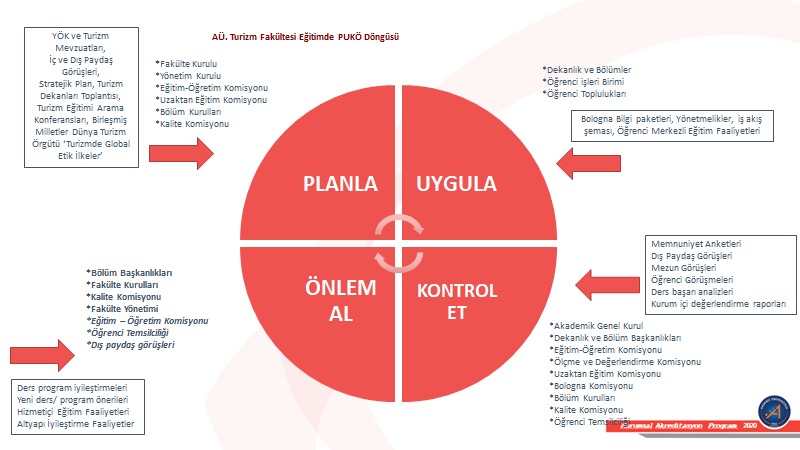 Kanıtlarİstek/Öneri/Şikâyet Formu – https://turizm.akdeniz.edu.tr/tr/istekonerisikayet-2708 TF Kalite El Kitabı – https://webis.akdeniz.edu.tr/uploads/1121/files/TF-KEK_TS-EN-ISO-9001-2015_rev-1.pdfİşkur İş Klübü Eğitimi- https://turizm.akdeniz.edu.tr/tr/duyuru/iskur__is_kulubu_egitimi_sertifikalari_hakkinda-2965A.1.5. Kamuoyunu bilgilendirme ve hesap verebilirlikKamuoyunu bilgilendirme ilkesel olarak benimsenmiştir, hangi kanalların nasıl kullanılacağı tasarlanmıştır, erişilebilir olarak ilan edilmiştir ve tüm bilgilendirme adımları sistematik olarak atılmaktadır. Birim web sayfası doğru, güncel, ilgili ve kolayca erişilebilir bilgiyi vermektedir; bunun sağlanması için gerekli mekanizma mevcuttur.  Birimin özerklik ile hesap verebilirlik kavramlarının birbirini tamamladığına ilişkin bulgular mevcuttur.  İçe ve dışa hesap verme yöntemleri kurgulanmıştır ve uygulanmaktadır. Sistematiktir, ilan edilen takvim çerçevesinde gerçekleştirilir, sorumluları nettir. Alınan geri beslemeler ile etkinliği değerlendirilmektedir. Birimin bölgesindeki dış paydaşları, ilişkili olduğu yerel yönetimler, diğer üniversiteler, kamu kuruluşları, sivil toplum kuruluşları, sanayi ve yerel halk ile ilişkileri değerlendirilmektedir.Açıklama;Kalite Yönetim Sisteminin etkinliğini dikkate alarak, Fakültemizin iç / dış iletişim yöntemleri aşağıdaki şekilde sağlanmaktadır: Telefonla İç/Dış İletişimE-Posta Yolu ile İç/Dış İletişimEBYS ile İç/Dış İletişimForm Yolu İle İç/Dış İletişim İlan Panosu Yolu ile İletişimFakülte Bülteni Yolu ile İletişim (https://turizm.akdeniz.edu.tr/tr/fakulte_bulteni-2590)Fakülte web sayfası ile İç/Dış İletişim (https://turizm.akdeniz.edu.tr/tr/iletisim-2974)Fakülte sosyal medya hesapları ile İç/Dış İletişim Fakülte Binasında Bulunan Televizyonlar (e-pano) İle İç/Dış İletişim  KanıtlarTF Kalite El Kitabı - https://turizm.akdeniz.edu.tr/tr/kys_dokumanlari-2721Geri Bildirim - https://turizm.akdeniz.edu.tr/tr/istekonerisikayet-2708Sosyal medya hesapları- https://www.instagram.com/akdenizuni.turizm/https://twitter.com/akdenizturizmhttps://www.youtube.com/channel/UCBV5pUQsmSPa1LvUhmukd_QA.2.  Misyon ve Stratejik AmaçlarBirim; vizyon, misyon ve amacını gerçekleştirmek üzere politikaları doğrultusunda oluşturduğu stratejik amaçlarını ve hedeflerini planlayarak uygulamalı, performans yönetimi kapsamında sonuçlarını izleyerek değerlendirmeli ve kamuoyuyla paylaşmalıdır.A.2.1. Misyon, vizyon ve politikalar Misyon ve vizyon ifadesi tanımlanmıştır, birim çalışanlarınca bilinir ve paylaşılır. Birime özeldir, sürdürülebilir bir gelecek yaratmak için yol göstericidir. Kalite güvencesi politikası vardır, paydaşların görüşü alınarak hazırlanmıştır. Politika birim çalışanlarınca bilinir ve paylaşılır. Politika belgesi yalın, somut, gerçekçidir. Sürdürülebilir kalite güvencesi sistemini ana hatlarıyla tarif etmektedir. Kalite güvencesinin yönetim şekli, yapılanması, temel mekanizmaları, merkezi kurgu ve birimlere erişimi açıklanmıştır. Aynı şekilde eğitim ve öğretim (uzaktan eğitimi de kapsayacak şekilde), araştırma ve geliştirme, toplumsal katkı, yönetim sistemi ve uluslararasılaşma politikaları vardır ve kalite güvencesi politikası için sayılan özellikleri taşır. Bu politika ifadelerinin somut sonuçları, uygulamalara yansıyan etkileri vardır; örnekleri sunulabilir. Açıklama;Fakültemiz Üst Yönetimimiz, Kalite Politikasını tespit ederek dokümante etmiş ve Dekan onayından sonra yayınlanmıştır. Belirlenen Kalite Politikası tüm çalışanlara duyurulması ve çalışanlarımızın kalite bilincinin geliştirilmesi amacıyla e-posta ile bilgilendirme yapılmış ve Fakültemiz web sayfasında (http://turizm.akdeniz.edu.tr/kalite-yonetim-sistemi-2/ ) yayınlanmıştır.Vizyonumuz; turizm ve akademi çevrelerinde; yetiştirdiği bireyler, yaptığı bilimsel çalışmalar ve yenilikler ile tanınan, sahip olduğu deneyim ve uzmanlık ile sözü geçen, geleceğe bakışı ve değişim yeteneği ile liderlik eden dünya çapında bir fakülte olmaktır. Bu vizyonu gerçekleştirebilmek için, Türkiye’de turizmin kalbi olan Antalya’da bulunan Akdeniz Üniversitesi Turizm Fakültesi olarak misyonumuz, turizm sektörünün gelişimine yönelik çözümler üretmek üzere;Turizm işletmeciliği, turizm rehberliği, gastronomi ve mutfak sanatları ve rekreasyon yönetimi formasyonuna* sahip yönetici adayları yetiştirmek, Bilimsel ve sektörel araştırmalar yapmak,Eğitim ve danışmanlık hizmetleri vermek,Projeler üretmek,Ulusal ve uluslararası toplantılar düzenlemektir.* Turizm alanında teorik ve uygulamalı eğitim almış, en az iki yabancı dile hâkim, turizm sektöründe kullanılan bilgisayar yazılımlarına hâkim, yurt içi ve/veya yurt dışı stajı yapmış.Kalite Politkamız ise; Üniversitemizin kalite yönetim anlayışı içerisinde ve «Turizmde Global Etik İlkeler» çerçevesinde uluslararası tanınırlığı ve işbirliği olanakları olan, iç ve dış müşterilerimizin bugün ve gelecekteki istek ve ihtiyaçlarını karşılayacak, beklentilerini aşacak şekilde eğitim, araştırma ve danışmanlık hizmetlerimizi sürekli iyileştirerek, çevreye ve topluma duyarlı bir şekilde değişimi sağlamak ve öncü olmaktır.KanıtlarTF Kalite El Kitabı - https://turizm.akdeniz.edu.tr/tr/kys_dokumanlari-2721 A.2.2. Stratejik amaç ve hedeflerStratejik Plan* kültürü ve geleneği vardır, mevcut dönemi kapsayan, kısa/orta uzun vadeli amaçlar, hedefler, alt hedefler, eylemler ve bunların zamanlaması, önceliklendirilmesi, sorumluları, mali kaynakları bulunmaktadır, tüm paydaşların görüşü alınarak (özellikle stratejik paydaşlar) hazırlanmıştır. Mevcut stratejik plan hazırlanırken bir öncekinin ayrıntılı değerlendirilmesi yapılmış ve kullanılmıştır; yıllık gerçekleşme takip edilerek ilgili kurullarda tartışılmakta ve gerekli önlemler alınmaktadır.* Stratejik amaç ve hedefleri ile performans göstergelerinin tanımlandığı dökumandır.Açıklama;Fakültede katılımcı yönetim anlayışı benimsenmiştir ve bu doğrultuda karar süreçlerine öğretim elemanları ve öğrencilerin dâhil edilmesini içeren bir yapı oluşturulmuştur. 2547 sayılı YÖK kanunu ve stratejik plan kapsamında idari ve mali işlerin yönetimi sağlanmaktadır.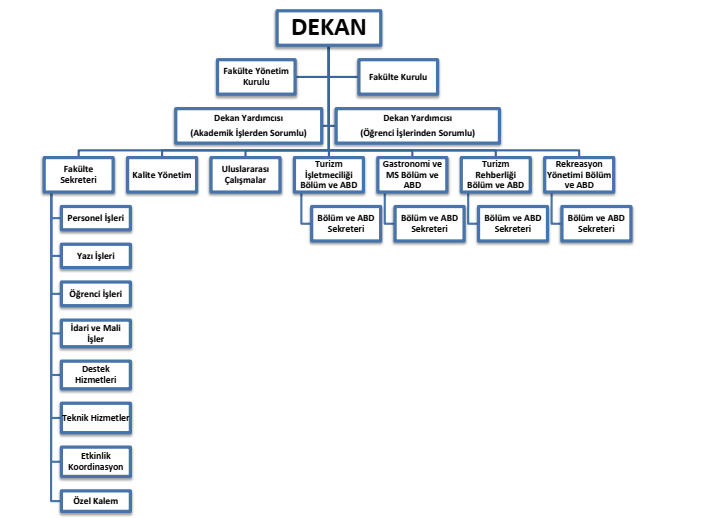 Fakültenin Yönetim Sistemi Politikasını Hayata Geçirdiği Unsurları;Stratejik Plan KomisyonuEşgüdüm KuruluAkademik KurulKalite OfisiEtkinlik KomisyonuKYS ve İSG kapsamında risk yönetimiKanıtlarStratejik Plan -  https://turizm.akdeniz.edu.tr/tr/stratejik_plan-2502 Komisyon ve Kurullar - https://turizm.akdeniz.edu.tr/tr/komisyon_ve_kurullar-2506 A.2.3. Performans yönetimiBirimde performans yönetim sistemleri bütünsel bir yaklaşımla ele alınmaktadır. Bu sistemler birimin stratejik amaçları doğrultusunda sürekli iyileşmesine ve geleceğe hazırlanmasına yardımcı olur. Bilişim sistemleriyle desteklenerek performans yönetiminin doğru ve güvenilir olması sağlanmaktadır. Birimin stratejik bakış açısını yansıtan performans yönetimi süreç odaklı ve paydaş katılımıyla sürdürülmektedir. Tüm temel etkinlikleri kapsayan (genel, anahtar, uzaktan eğitim vb.) performans göstergeleri tanımlanmış̧ ve paylaşılmıştır. Performans göstergelerinin iç kalite güvencesi sistemi ile nasıl ilişkilendirildiği tanımlanmış̧ ve yazılıdır. Kararlara yansıma Örnekleri mevcuttur. Yıllar içinde nasıl değiştiği takip edilmektedir, bu izlemenin sonuçları yazılıdır ve gerektiği şekilde kullanıldığına dair kanıtlar mevcuttur.Açıklama;KYS kapsamında Fakültemiz bölümleri özelinde, Bölüm Kalite Temsilcisi önderliğinde, her akademik yıla ilişkin hedefler ve süreç performans kriterleri belirlenmekte ve takipleri/ölçümleri yapılmaktadır. Ayrıca OBS ve AVESİS üzerinden de Fakültemiz ve bölümlerinin performansları incelenmektedir. Ulusal ve uluslararası sıralamalardaki yerimiz de performansımızı göstermektedir. ÖSYM YKS (2017, 2018, 2019, 2020, 2021, 2022) yerleştirme sonuçlarına göre; devlet üniversiteleri içerisinde aynı puan türünden öğrenci kabul eden turizm fakültesi bölümleri arasında tüm bölümlerin taban puanları ilk sırada yer aldı.Shanghai Ranking Consultancy (ARWU) ve QS tarafından yayınlanan 2018, 2019, 2020, 2021, 2022 Dünya Turizm Fakülteleri Akademik sıralamasında 101- 151 arasında yer almaktadır. Üniversitemiz atama yükseltme kriterlerine uygun olarak fakülte ve bölümlerin kalite hedefleri oluşturulmuştur. KanıtlarHedef Takip Planı 2021-2022  2021-2022 Süreç Performans Raporu QS- https://www.topuniversities.com/universities/akdeniz-universitesi Shanghai Ranking Consultancy (ARWU)-https://www.shanghairanking.com/institution/akdeniz-universityA.3. Yönetim SistemleriBirim, stratejik hedeflerine ulaşmayı nitelik ve nicelik olarak güvence altına almak amacıyla mali, beşerî ve bilgi kaynakları ile süreçlerini yönetmek üzere bir sisteme sahip olmalıdır.A.3.1. Bilgi yönetim sistemiBirimin önemli etkinlikleri ve surecilerine ilişkin veriler toplanmakta, analiz edilmekte, raporlanmakta ve stratejik yönetim için kullanılmaktadır. Akademik ve idari birimlerin kullandıkları Bilgi Yönetim Sistemi entegredir ve kalite yönetim süreçlerini beslemektedir.Açıklama;Fakültemiz süreçleri dâhilinde ihtiyaca yönelik olarak çeşitli çevrimiçi anketler hazırlanmakta, OBS ve AVESİS üzerinden gerekli verilere ulaşılmaktadır. Ayrıca mezunlarımız için Fakültemiz web sayfasında bir alan oluşturulmuş, kendileri Üniversitemiz Mezun Bilgi Sistemine yönlendirilmişlerdir. ATMED (Fakültemiz Mezunlar Derneği) ve oluşturduğumuz e-posta üzerinden kendileri ile iletişimde kalmaya çalışılmaktadır. Fakültemiz TSE kalite süreçleri ve TEDQUAL akreditasyonu kapsamında süreç ve prosedürler oluşturulmuş ve ihtiyaca yönelik veriler toplanmakta, analiz edilmekte ve raporlanmaktadır. Fakültemiz web sayfası ve elektronik bültenin yanında dijital ve analog arşivleme sistemimiz de mevcuttur. KanıtlarDış Paydaş Memnuniyet Anketi – https://turizm.akdeniz.edu.tr/tr/dis_paydaslarimiz-2711Mezun Platformu – https://turizm.akdeniz.edu.tr/tr/mezun_bilgi_sistemi-2605A.3.2. İnsan kaynakları yönetimiInsan kaynakları yönetimine ilişkin kurallar ve süreçler bulunmaktadır. Şeffaf şekilde yürütülen bu süreçler birimde herkes tarafından bilinmektedir. Eğitim ve liyakat öncelikli kriter olup, yetkinliklerin arttırılması temel hedeftir.  Çalışan (akademik-idari) memnuniyet, şikayet ve önerilerini belirlemek ve izlemek amacıyla geliştirilmiş olan yöntem ve mekanizmalar uygulanmakta ve sonuçları değerlendirilerek iyileştirilmektedir.Açıklama;Akademik ve idari personel süreçleri 2547 sayılı YÖK Kanunu, 657 Sayılı Devlet Memurları Kanunu ve Üniversitemiz Atama Yükseltme Kriterleri çerçevesinde yürütülmektedir. Akademik ve idari personel memnuniyet anketleri üniversitemiz tarafından yapılmakta ve raporlanmaktadır.KanıtlarAkademik Personel Memnuniyet Anketi- https://forms.gle/yZunwo9SbRKfJjYo6 İdari Personel Memnuniyet Anketi- https://forms.gle/eQc9GVk1JcgJbyUt7 20687254.PR.02 sayılı Personel İşleri Prosedürü Fakülte Bülteni- https://turizm.akdeniz.edu.tr/tr/fakulte_bulteni-2590 A.3.3. Finansal yönetimTemel gelir ve gider kalemleri tanımlanmıştır ve yıllar içinde izlenmektedir. Açıklama;İdari ve mali işlerin yönetimi, 2547 sayılı YÖK kanunu, stratejik plan ve 5018 sayılı Kamu Mali Yönetimi ve Kontrol Kanunu (44 ve 45 maddeler) kapsamında sağlanmaktadır. İyileştirme faaliyeti olarak uygulama yoğun olan Rekreasyon Yönetimi ve Gastronomi ve Mutfak Sanatları bölümlerine yeni kayıt yaptıran öğrencilerden yıllık ücret alınmaktadır.KanıtlarTurizm Fakültesi Bütçe Tertibi-2022A.3.4. Süreç yönetimiTüm etkinliklere ait süreçler ve alt süreçler (uzaktan eğitim dahil) tanımlıdır. Süreçlerdeki sorumlular, iş akışı, yönetim, sahiplenme yazılıdır ve birimca içselleştirilmiştir. Süreç yönetiminin başarılı olduğunun kanıtları vardır. Sürekli süreç iyileştirme döngüsü kurulmuştur. Açıklama;ISO 9001:2015 akreditasyonu dâhilinde Turizm Fakültesi Kalite El Kitabı hazırlanmış; hem e-posta ve EBYS ile tüm personele gönderilmiş, hem de web sayfamızda ve Kalite Doküman Odasında yayınlanmıştır. Dünya Turizm Örgütü Turizmde Kalite Akreditasyonu (TedQual) dahilinde ise Öğrenci El Kitabı hem Türkçe hem İngilizce dillerinde hazırlanmış, web sayfamızda yayınlanmıştır. Süreçlere ilişkin akışlar, prosedürler ve görev tanımları KYS belgeleri ile belirlenmiştir. KanıtlarTF Kalite El Kitabı - https://turizm.akdeniz.edu.tr/tr/kys_dokumanlari-2721 Öğrenci El Kitabı – https://turizm.akdeniz.edu.tr/tr/ogrenci_el_kitabi-2878 Danışma Kurulu Toplantısı ekran görüntüsü ve alınan kararlarİyileştirme Faaliyetleri (DÖF-1, DÖF-2, DÖF-3, DÖF-4)A.4. Paydaş KatılımıBirim, iç ve dış paydaşlarının stratejik kararlara ve süreçlere katılımını sağlamak üzere geri bildirimlerini almak, yanıtlamak ve kararlarında kullanmak için gerekli sistemleri oluşturmalı ve yönetmelidir.A.4.1. İç ve dış paydaş katılımıİç ve dış paydaşların karar alma, yönetişim ve iyileştirme süreçlerine katılım mekanizmaları tanımlanmıştır. Gerçekleşen katılımın etkinliği ve sürekliliği irdelenmektedir. Uygulama örnekleri, iç kalite güvencesi sisteminde özellikle öğrenci ve dış paydaş katılımı ve etkinliği mevcuttur. Sonuçlar değerlendirilmekte ve bağlı iyileştirmeler gerçekleştirilmektedir. Açıklama;Fakülte Eğitim – Öğretimde PUKÖ döngüsünde de önemli bir yer teşkil eden iç ve dış paydaşlar (ilgili taraflar) KYS kapsamında belirlenmiş olup, Turizm Fakültesi Kalite El Kitabında tanımlanmıştır. Eğitim – öğretim – araştırma ve sosyal – kültürel faaliyetler kapsamında iç ve dış paydaşların görüşleri toplantılar ve hazırlanan çevrimiçi anketler ile alınmaktadır. Fakülte ve bölüm öğrenci temsilcileri belirlenmektedir. Fakülte Yönetim Kurulu toplantılarında öğrencileri ilgilendiren konularda Fakülte Öğrenci temsilcisi de katılım sağlamaktadır. Aktif ve mezun öğrencilere, personele ve dış paydaşlara yönelik çeşitli çevrimiçi etkinlikler organize edilmektedir. Bölüm kalite kurullarında öğrenci temsilcisi yer almaktadır. Her bölümün iç ve dış paydaş toplantıları düzenli olarak yapılmaktadır.KanıtlarTF Kalite El Kitabı - https://turizm.akdeniz.edu.tr/tr/kys_dokumanlari-2721 Danışma Kurulu Toplantı RaporlarıBilimsel Etkinlikler Listesi – https://turizm.akdeniz.edu.tr/tr/bilimsel_etkinliklerimiz-2561Fakülte Bülteni – https://turizm.akdeniz.edu.tr/tr/fakulte_bulteni-2590 Fakülte Kurulu, Yönetim kurulu ve Bölüm kurul kararlarıA.4.2. Öğrenci geri bildirimleriÖğrenci görüşü (ders, dersin öğretim elemanı, diploma programı, hizmet ve genel memnuniyet seviyesi, vb) sistematik olarak ve çeşitli yollarla alınmakta, etkin kullanılmakta ve sonuçları paylaşılmaktadır. Kullanılan yöntemlerin geçerli ve güvenilir olması, verilerin tutarlı ve temsil eder olması sağlanmıştır. Öğrenci şikayetleri ve/veya önerileri için muhtelif kanallar vardır, öğrencilerce bilinir, bunların adil ve etkin çalıştığı denetlenmektedir.  Açıklama;Öğrenci Bilgi Sistemi üzerinden gerçekleştirilen anketler öğretim elemanlarının kendileri ve Fakülte yönetimi tarafından değerlendirilmektedir. Ayrıca, öğrencilerin programların yürütülmesi ile ilgili önerileri bölüm ve Fakülte kurulları tarafından değerlendirilmektedir. Fakültemiz web sayfası ve sosyal medya hesapları üzerinden tüm görüşler alınabilmekte ve Fakülte binasının en hareketli olduğu bölümde bulunan dilek ve öneri kutusu ile geribildirimler alınmaktadır. Alınan dilek ve öneriler Fakülte yöneticileri tarafından takip edilmekte ve değerlendirme sonuçları Fakülte web sayfasında ilan edilmektedir. Ayrıca öğretim üyelerine gizli bildirimler ile değerlendirmeler gönderilmekte, ilgili düzenlemeler yapılarak öğrenciler programların yürütülmesine dâhil edilmeye çalışılmaktadır. Bu çalışmalar her yıl düzenli olarak gerçekleştirilen AGK veya YGG toplantılarından tartışılmakta ve değerlendirilmektedir. Bölümlerin, öğrencilerin aktif katılımına ilişkin çeşitli uygulamaları mevcuttur. Örneğin Gastronomi ve Mutfak Sanatları bölümü, ülke genelinde çeşitli üniversiteler veya kurumlar tarafından düzenlenen aşçılık yarışmalara öğrencilerin katılımı sağlamakta, yapılan teknik geziler, panel ve konferansların öğrenci talepleri doğrultusunda düzenlenmesine önem vermektedir. Buna ilaveten rekreasyon yönetimi bölümü öğrencileri çeşitli toplumsal destek projelerinde aktif rol almaktadır. Kanıtlar:Öğrenci İstek, Öneri ve Şikâyetlerine Yönelik Değerlendirmeler – https://turizm.akdeniz.edu.tr/tr/istekonerisikayet-2708 A.4.3. Mezun ilişkileri yönetimiMezunların işe yerleşme, eğitime devam, gelir düzeyi, işveren/ mezun memnuniyeti gibi istihdam bilgileri sistematik ve kapsamlı olarak toplanmakta, değerlendirilmekte, birim gelişme stratejilerinde kullanılmaktadır. Açıklama;Üniversitemiz Rektörlüğü tarafından yönetilen Mezun Bilgi Sistemi Fakülte web sayfasında ve Öğrenci El Kitabında yayımlanmaktadır. Ayrıca mezunlarımızla iletişim ve işbirliği konusunda Fakültemiz Mezunlar Derneği ile yakın işbirliği bulunmaktadır. Her yıl mezunlar ile birlikte istihdam fuarı ve mezunlar eve dönüyor etkinliği organize edilmektedir. Kanıtlar:Mezun Platformu – https://turizm.akdeniz.edu.tr/tr/mezun_bilgi_sistemi-2605 A.5. UluslararasılaşmaBirim, uluslararasılaşma stratejisi ve hedefleri doğrultusunda süreçlerini yönetmeli, organizasyonel yapılanmasını oluşturmalı ve sonuçlarını periyodik olarak izleyerek değerlendirmelidir.A.5.1. Uluslararasılaşma süreçlerinin yönetimiBirimde uluslararasılaşma süreçlerinin yönetimi ve organizasyonel yapısı belirlenmiştir. Birimin uluslararasılaşma politikası ile uyumludur. Yönetim ve organizasyonel yapının işleyişi ve etkinliği irdelenmektedir.Açıklama;Fakültemizde uluslararası çalışmalardan sorumlu öğretim üyeleri bölümler bazında belirlenmiştir. Ayrıca fakülte geneli için uluslararasılaşma süreçlerinin yönetimi ve koordinasyonundan sorumlu bir öğretim üyesi bulunmaktadır. Fakültemizin geçmişinde üyelikleri bulunan dernek ve organizasyonların organize ettiği etkinlikler, sundukları fırsatlar vb paylaşımlar, Fakültenin ilgili paydaşlarına web sayfası (turizm.akdeniz.edu.tr), sosyal medya hesapları ve e-posta yoluyla yapılmaktadır. Fakülte iç paydaşlarının uluslararası fırsatlara ilişkin talepleri doğrultusunda danışmanlık verilmektedir. Kanıtlar:Yönetim Kurulu KararıA.5.2. Uluslararasılaşma kaynaklarıUluslararasılaşmaya ayrılan kaynaklar (mali, fiziksel, insan gücü) belirlenmiş̧ ve paylaşılmıştır. Bu kaynaklar nicelik ve nitelik bağlamında izlenmekte ve değerlendirilmektedir. Açıklama;Fakültemiz, çalışma alanının daha fazla uluslararasılaşma gerektirmesi nedeniyle, sektörün gerektirdiği şekilde, iç paydaşların uluslararası fırsatlardan yararlanması gerektiğinin farkındadır. Bu nedenle her bölümde en az iki yabancı dil (4 seçmeli yabancı dil içinden) eğitimi zorunludur. Ayrıca Turizm İşletmeciliği bölümünde %30 ve %100 İngilizce eğitimi verilmektedir. Buradan hareketle yabancı dil eğitimi konusunda Yabancı Diller YO ile, uluslararası fırsatları takip açısından sektör temsilcilikleri ve uluslararası kurumlar ile iş birliklerine önem verilmektedir. Yurtdışında staj imkânı sağlayan ZİHOGA ve Erasmus programı aracılığıyla her sene 200’e yakın öğrenci AB ülkelerine, Mevlana Değişim Programı, Erasmus Programı ve Freemover ile dünyanın herhangi bir ülkesinde öğrenim amaçlı gitmektedir. Ayrıca Akdeniz Üniversitesi tarafından belirlenmiş olan stratejik plana uygun olarak hareket etmektedir.A.5.3. Uluslararasılaşma performansıUluslararasılaşma performansı izlenmektedir. İzlenme mekanizma ve süreçleri yerleşiktir, sürdürülebilirdir, iyileştirme adımlarının kanıtları vardır. Açıklama;Fakültemiz, Akdeniz Üniversitesi tarafından belirlenmiş olan stratejik plana uygun olarak hareket etmektedir. Kurumda uluslararasılaşma hedefleri doğrultusunda yapılan çalışmaların performansı izlenerek değerlendirilmekte ve karar alma süreçlerinde kullanılmaktadır. Buna ilişkin uygulamalar düzenli olarak izlenmekte ve izlem sonuçları paydaşlarla birlikte değerlendirilerek önlemler alınmaktadır. Uluslararası İşbirlikleriErasmus Öğrenci ve Personel Hareketliliği Anlaşma Sayısı: 59Mevlana Değişim Programı Anlaşma Sayısı: 13Zihoga (Otel ve restoran personeli için merkezi ve uluslararası yönetim ve uzmanlık ajansı) : 1000 + öğrenciProtokollerimizİpek Yolu Uluslararası Turizm Üniversitesi – ÖzbekistanZihagoSayılarUluslararası öğrenci sayısı: 149Düzenlenen uluslararası kongre ve organizasyon sayısı: 42013 yılında yayın hayatına başlayan ve 2017 yılında ESCI’ taranmaya başlayan “Advances in Hospitality and Tourism Research (AHTR)” isimli fakültemiz uluslararası hakemli dergisiDeğişim programlarından yararlanan öğrenci ve personel sayısıB. EĞİTİM VE ÖĞRETİMBu alandaki her ölçütü, (mevcut ise) “Örnek Kanıtlar” alanındaki kanıtlara uygun şekilde, ek belgelerle hazırlanması gerekmektedir.B.1.  Program Tasarımı, Değerlendirmesi ve GüncellenmesiBirim, öğretim programlarını Türkiye Yükseköğretim Yeterlilikleri Çerçevesi ile uyumlu; öğretim amaçlarına ve öğrenme çıktılarına uygun olarak tasarlamalı, öğrencilerin ve toplumun ihtiyaçlarına cevap verdiğinden emin olmak için periyodik olarak değerlendirmeli ve güncellemelidir.B.1.1. Programların tasarımı ve onayıProgramların amaçları ve öğrenme çıktıları (kazanımları) oluşturulmuş, TYYÇ ile uyumu belirtilmiş, kamuoyuna ilan edilmiştir. Program yeterlilikleri belirlenirken birimin misyon-vizyonu göz önünde bulundurulmuştur. Ders bilgi paketleri varsa ulusal çekirdek programı, varsa ölçütler (örneğin akreditasyon ölçütleri vb.) dikkate alınarak hazırlanmıştır. Kazanımların ifade şekli öngörülen bilişsel, duyuşsal ve devinimsel seviyeyi açıkça belirtmektedir. Program çıktılarının gerçekleştiğinin nasıl izleneceğine dair planlama yapılmıştır, özellikle birimin ortak (generic) çıktıların irdelenme yöntem ve süreci ayrıntılı belirtilmektedir. Öğrenme çıktılarının ve gerekli öğretim süreçlerinin yapılandırılmasında bölüm bazında ilke ve kurallar bulunmaktadır. Program düzeyinde yeterliliklerin hangi eylemlerle kazandırılabileceği (yeterlilik-ders-öğretim yöntemi matrisleri) belirlenmiştir. Alan farklılıklarına göre yeterliliklerin hangi eğitim türlerinde (örgün, karma, uzaktan) kazandırılabileceği tanımlıdır. Programların tasarımında, fiziksel ve teknolojik olanaklar dikkate alınmaktadır (erişim, sosyal mesafe vb.)Açıklama;Eğitim-öğretimin uygulanmasına ilişkin süreç akademik takvimin ilan edilmesiyle başlar; ders görevlendirmelerinin yapılması ve öğretim elemanlarına bildirilmesi, ders programlarının hazırlanması ve ilan edilmesi, eğitimin verilmesi ve ölçme-değerlendirmenin yapılmasıyla sürer. Bu süreç her yarıyıl için tekrarlanır. Eğitim ve öğretimde PUKÖ döngüsü uygulanmaktadır. Her eğitim-öğretim yılı bitmeden önce bahar yarıyılında Mart- Nisan döneminde bir sonraki yıl ile ilgili eğitim programı tasarımları (önerilen yeni dersler, ders içeriklerinde değişiklikler, içerik çakışmaları vb.), iç ve dış paydaşlar ile yapılan görüşmeler sonucunda belirlenmekte, Fakülte Kurulu tarafından onaylanarak üniversite senatosuna sunulmaktadır. Birimlerde öğretim elemanları ve öğrenciler iç paydaş olarak değerlendirilmekte, dış paydaşlardan (Kamu Temsilcisi, Meslek Örgütleri Temsilcileri ve ATMED üyesi gibi) oluşan bir danışma kurulu bulunmaktadır. İç paydaşlardan düzenli olarak her eğitim-öğretim yılı sonunda alınan geri bildirim değerlendirme formları ve dış danışma kurulu üyeleriyle her yıl yapılan toplantı/yazışmalar ile programların tasarımında görüşleri alınmaktadır. İç ve dış paydaş görüşleri doğrultusunda belirlenen değişiklik önerileri ilgili komisyonlarda ve daha sonra Fakülte kurullarında görüşülerek senato onayına sunulmaktadır.Paydaşların katılımıyla programların tasarımı ve onayına ilişkin uygulamalar sistematik olarak izlenmekte ve paydaşlarla birlikte değerlendirilerek önlemler alınmaktadır. Bu kapsamda başlatılan uygulamalar;Türkiye'de ilk kez bizim uyguladığımız ve örnek alınan Turizmde intörn (işyerinde eğitim) uygulaması%100 İngilizce dilinde eğitim verilen Lisans – YL ProgramlarıOtel ve Seyahat acentaları için tesis yönetim sistemi eğitimlerinin verilmesiFakülte içerisinde yerel alan hizmetler ağı olarak N-Computing sisteminin ve Anydesk yazılımlarının kullanılması.Kanıtlar:A.Ü. Dersler Kataloğu Hazırlama YönergesiTF 2021-2022 Müfredatı Bologna Ders Bilgi Paketleri- https://obs.akdeniz.edu.tr/oibs/bologna/Danışma Kurulu Toplantı RaporuÖğrenci Memnuniyet Anketi SonucuÖrnek Kanıtlar•	Program tasarımı ve onayı için kullanılan tanımlı süreçler (Eğitim politikasıyla uyumu, el kitabı, kılavuz, usul ve esas vb.)•	Program tasarımı ve onayı süreçlerinin yönetsel ve organizasyonel yapısı (Komisyonlar, süreç sorumluları, süreç akışı vb.)•	Program amaç ve çıktılarının TYYÇ ile uyumunu gösteren kanıtlar•	Uzaktan-karma program tasarımında bölüm/alan bazlı uygulama çeşitliliğine ilişkin kanıtlar (bölümlerin farklı uzaktan eğitim taleplerinin dikkate alındığına ilişkin kanıtlar vb.)•	Program tasarım süreçlerine paydaş katılımını gösteren kanıtlar•	Programların tasarım ve onay sürecinin izlendiği ve iyileştirildiğine ilişkin kanıtlar•	Standart uygulamalar ve mevzuatın yanı sıra; birimin ihtiyaçları doğrultusunda geliştirdiği özgün yaklaşım ve uygulamalarına ilişkin kanıtlarB.1.2. Programın ders dağılım dengesi Programın ders dağılımına ilişkin ilke, kural ve yöntemler tanımlıdır. Öğretim programı (müfredat) yapısı zorunlu-seçmeli ders, alan-alan dışı ders dengesini gözetmekte, kültürel derinlik ve farklı disiplinleri tanıma imkânı vermektedir. Ders sayısı ve haftalık ders saati öğrencinin akademik olmayan etkinliklere de zaman ayırabileceği şekilde düzenlenmiştir. Bu kapsamda geliştirilen ders bilgi paketlerinin amaca uygunluğu ve işlerliği izlenmekte ve bağlı iyileştirmeler yapılmaktadır.Açıklama;Eğitim programı, ders bilgi paketleri, güncel turizm eğitimine uygun olarak alan ve meslek bilgisi ile BM Dünya Turizm Örgütü “Turizmde Global Etik İlkeler” gözetilerek hazırlanmakta olup; ders bilgi paketleri https://obs.akdeniz.edu.tr/oibs/bologna/ adresinde paylaşılmıştır.Danışma kurul üyeleri ile gerçekleştirilen düzenli toplantılar sonucunda Turizm İşletmeciliği bölümü ders müfredatında değişiklik yapılmış, 8. yarıyıl tamamıyla uygulamaya yönelik İşyerinde Eğitim (intörn) olarak tasarlanmıştır. Gastronomi ve Mutfak Sanatları bölümü ders müfredatında da değişiklik yapılmış, 8. yarıyıl isteğe bağlı olarak İşyerinde Eğitim (intörn) olarak uygulama şeklinde tasarlanmıştır. Mezunların bilgi, beceri ve yetkinlerinin belirlenmesinde ulusal ve uluslararası eğitim kuruluşlar tarafından belirtilen mesleki yeterlik kriterleri göz önünde bulundurulmaktadır (ör. Gastronomi ve Mutfak Sanatları ve Turizm Rehberliği bölümleri mezunlarının meslek yeterlilikleri belirleme yaklaşımı). Ayrıca Fakültenin misyon bildirgesinde yer alan kriterlere uygun olarak temel işletmecilik ve turizm meslek formasyonuna (en az iki yabancı dile hakim, turizm sektöründe kullanılan bilgisayar yazılımlarına hakim, yurt içi ve/veya yurt dışı stajı yapmış, temel turizm meslek derslerinde teorik ve uygulamalı eğitim almış) sahip bireyler yetiştirme amacına göre belirlenmektedir. Ayrıca Bologna çalışmaları sürecinde tüm programın TYYÇ’ye uygunluğu gözden geçirilmiştir. Her anabilim dalından TYYÇ’ye göre programlarının uygunluğuna bakılması istenmiştir. Turizm Fakültesi web sayfasında program yeterlilikleri, ders programları ve müfredatlar yayınlanmaktadır. Program yapısı ve dengesine ilişkin uygulamalar tüm programlarda, sistematik olarak izlenmekte ve izlem sonuçları paydaşlarla birlikte değerlendirilerek önlem alınmakta ve sürekli olarak güncellenmektedir. Kanıtlar:TF 2021-2022 MüfredatıDanışma Kurulu Toplantı RaporuOBS ders bilgi paketi ekranı – https://obs.akdeniz.edu.tr/oibs/bologna/index.aspx?lang=tr&curOp=showPac&curUnit=40&curSunit=959#  Eğitim komisyonu kararı, senato kararları B.1.3. Ders kazanımlarının program çıktılarıyla uyumuDerslerin öğrenme kazanımları (karma ve uzaktan eğitim de dahil) tanımlanmış ve program çıktıları ile ders kazanımları eşleştirmesi oluşturulmuştur. Kazanımların ifade şekli öngörülen bilişsel, duyuşsal ve devinimsel seviyeyi açıkça belirtmektedir. Ders öğrenme kazanımlarının gerçekleştiğinin nasıl izleneceğine dair planlama yapılmıştır, özellikle alana özgü olmayan (genel) kazanımların irdelenme yöntem ve süreci ayrıntılı belirtilmektedir.Açıklama;Turizm Fakültesi bünyesinde verilen eğitim programlarının çıktıları her eğitim-öğretim yılı başlangıcında yapılan hazırlıklar çerçevesinde, aktif öğrencilerden, akademik personelden, mezunlardan, sektör temsilcilerinden, yereldeki diğer üniversitelerin temsilcilerinden anketler ve çeşitli görüşmeler (dernek kurullarına katılım, toplantılar vb) aracılığıyla elde edilen görüşleri de dikkate alarak değerlendirilmektedir. Danışma kurulunda yer alan iç ve dış paydaşların görüşleri ise yapılan danışma kurulu toplantılarında gündeme alınmakta, dış paydaşlarla birlikte düzenlenen eğitim, söyleşi, çalıştay vb etkinliklerden ve görüşler değerlendirilmektedir. Ayrıca akademik personelin gözlemleri, sınav sonuçlarından elde edilen izlenimler ve bireysel iletilen geri bildirimler bölüm kurullarında ve Araştırma Geliştirme Kurulu veya Yönetimi Gözden Geçirme toplantılarında değerlendirilmekte, mevcut koşullar da dikkate alınarak programların güncelleme çalışmaları yapılmaktadır. Bu kapsamda Turizm İşletmeciliği programı BM Dünya Turizm Örgütünden TedQual (Turizm Eğitiminde Kalite) Akreditasyonu ile tasdik edilmiştir. Ders bilgi paketlerinin hazırlanması ve sisteme tanıtılması çok büyük oranda gerçekleştirilmiş olup gerekli ise güncellemeler eğitim-öğretim yılı başlangıcında yapılmaktadır. 2020 yılı başlangıcında YÖKAK'ın kullanıma açtığı ve pilot üniversitelerden biri olan Akdeniz Üniversitesi'nde pilot Fakülte olarak ÜYBS programı aracılığı ile program değerlendirme akran değerlendirmesi süreçlerini gerçekleştirmiş bulunmaktayız.Kanıtlar:OBS Bologna Bilgi Paketleri- https://turizm.akdeniz.edu.tr/tr/bologna_sureci-2885 B.1.4. Öğrenci iş yüküne dayalı ders tasarımıTüm derslerin AKTS değeri web sayfası üzerinden paylaşılmakta, öğrenci iş yükü takibi ile doğrulanmaktadır. Staj ve mesleğe ait uygulamalı öğrenme fırsatları mevcuttur ve yeterince öğrenci iş yükü ve kredi çerçevesinde değerlendirilmektedir. Gerçekleşen uygulamanın niteliği irdelenmektedir. Öğrenci iş yüküne dayalı tasarımda uzaktan eğitimle ortaya çıkan çeşitlilikler de göz önünde bulundurulmaktadır.Açıklama;İş yükü temelli hazırlanan müfredat derslerine OBS üzerinden ilgili bölümlerimizi ve dönemleri seçerek (https://obs.akdeniz.edu.tr/oibs/ogrsis/mufredat_dersleri.aspx) ulaşılabilmektedir. Kanıtlarhttps://obs.akdeniz.edu.tr/oibs/bologna/index.aspx?lang=tr&curOp=showPac&curUnit=40&curSunit=959# https://turizm.akdeniz.edu.tr/tr/mufredatlar-2887https://turizm.akdeniz.edu.tr/tr/is_yerinde_egitim_intorn-2907Turizm Fakültesi’ne İlişkin İşyerinde Eğitim EsaslarıB.1.5. Programların izlenmesi ve güncellenmesiHer program ve ders için (örgün, uzaktan, karma, açıktan) program amaçlarının ve öğrenme çıktılarının izlenmesi planlandığı şekilde gerçekleşmektedir. Bu sürecin isleyişi ve sonuçları paydaşlarla birlikte değerlendirilmektedir. Eğitim ve öğretim ile ilgili istatistiki göstergeler (her yarıyıl açılan dersler, öğrenci sayıları, başarı durumları, geri besleme sonuçları, ders çeşitliliği, lab uygulama, lisans/lisansüstü dengeleri, ilişki kesme sayıları/nedenleri, vb) periyodik ve sistematik şekilde izlenmekte, tartışılmakta, değerlendirilmekte, karşılaştırılmakta ve kaliteli eğitim yönündeki gelişim sürdürülmektedir. Program akreditasyonu planlaması, teşviki ve uygulaması vardır; birimin akreditasyon stratejisi belirtilmiş ve sonuçları tartışılmıştır. Akreditasyonun getirileri, iç kalite güvence sistemine katkısı değerlendirilmektedir.Açıklama;Fakültemizde kalite çalışmaları 2008 yılı itibariyle başlamış olup; TSE tarafından ISO 9001:2015 akreditasyonuna sahiptir. Turizm İşletmeciliği bölümünün eğitim kalite akreditasyonu (Tedqual) vardır. Bu akreditasyonların getirdiği sorumlulukların yerine getirilmesi ve sürdürülebilmesi için fakülte yönetim sistemleri ve çalışmaları sürekli olarak iyileştirilmektedir. Bu nedenle Fakültemizin tüm bölümleri akreditasyon konusunda teşvik edilmekte ve destek verilmektedir. TSE KYS uygulamaları kapsamında her bölümde kalite temsilcisi görevlendirilmiştir. Kanıtlar:Turizm Fakültesi Kalite Akreditasyonları- https://turizm.akdeniz.edu.tr/tr/kalite_odullerimiz-2720  20687254.GT.16 no.lu Kalite Yönetim Temsilcisi Görev Tanımı20687254.GT.33 no.lu Bölüm Kalite Yönetim Temsilcisi Görev TanımıB.1.6. Eğitim ve öğretim süreçlerinin yönetimiBirim, eğitim ve öğretim süreçlerini bütüncül olarak yönetmek üzere; organizasyonel yapılanma, bilgi yönetim sistemi ve uzman insan kaynağına sahiptir. Eğitim ve öğretim süreçleri yönetimin koordinasyonunda yürütülmekte olup; bu süreçlere ilişkin görev ve sorumluluklar tanımlanmıştır. Eğitim ve öğretim programlarının tasarlanması, yürütülmesi, değerlendirilmesi ve güncellenmesi faaliyetlerine ilişkin birim genelinde ilke, esaslar ile takvim belirlidir.Programlarda öğrenme kazanımı, öğretim programı (müfredat), eğitim hizmetinin verilme biçimi (örgün, uzaktan, karma, açıktan), öğretim yöntemi ve ölçme-değerlendirme uyumu ve tüm bu süreçlerin koordinasyonu üst yönetim tarafından takip edilmektedir. Açıklama;Fakültemizdeki eğitim – öğretim süreçlerinin yönetimi PUKÖ döngüsü ile gösterilmektedir.Kanıtlar:20687254. PR.04 no.lu Eğitim Öğretim Prosedürü2021-2022 Eğitim – Öğretim Süreç Performans RaporuOBS (Öğrenci bilgi sistemi)B.2. Programların Yürütülmesi (Öğrenci Merkezli Öğrenme, Öğretme ve Değerlendirme)Birim, hedeflediği nitelikli mezun yeterliliklerine ulaşmak amacıyla öğrenci merkezli ve yetkinlik temelli öğretim, ölçme ve değerlendirme yöntemlerini uygulamalıdır. Birim, öğrenci kabulleri, diploma, derece ve diğer yeterliliklerin tanınması ve sertifikalandırılmasına yönelik açık kriterler belirlemeli; önceden tanımlanmış ve ilan edilmiş kuralları tutarlı şekilde uygulamalıdır.B.2.1. Öğretim yöntem ve teknikleri Öğretim yöntemi öğrenciyi aktif hale getiren ve etkileşimli öğrenme odaklıdır. Tüm eğitim türleri içerisinde (örgün, uzaktan, karma) o eğitim türünün doğasına uygun; öğrenci merkezli, yetkinlik temelli, süreç ve performans odaklı disiplinlerarası, bütünleyici, vaka/uygulama temelinde öğrenmeyi önceleyen yaklaşımlara yer verilir. Bilgi aktarımından çok derin öğrenmeye, öğrenci ilgi, motivasyon ve bağlılığına odaklanılmıştır. Örgün eğitim süreçleri ön lisans, lisans ve yüksek lisans öğrencilerini kapsayan; teknolojinin sunduğu olanaklar ve ters yüz öğrenme, proje temelli öğrenme gibi yaklaşımlarla zenginleştirilmektedir. Öğrencilerinin araştırma süreçlerine katılımı müfredat, yöntem ve yaklaşımlarla desteklenmektedir.  Tüm bu süreçlerin uygulanması, kontrol edilmesi ve gereken önlemlerin alınması sistematik olarak değerlendirilmektedir. Açıklama;Fakültemizin öğrenci merkezli eğitim konusunda uyguladığı aktif öğrenme yollarından laboratuvar, küçük grup çalışması, simülasyon, teknik geziler gibi yöntemler kullanılmaktadır. Fakültemizde yer alan Uluslararası Turizm Karikatürleri Yarışmasında yer alan karikatürlerin sergisi ve Türkiye Turizminde 150. Yıl gibi sergiler ile de sanatsal öğrenme faaliyetleri gerçekleştirilmektedir.Öğrencilerimizin teorik aldıkları bilgileri pekiştirebilmeleri için, öğrenci topluluğu kurmaları özellikle teşvik edilmiştir. Akdeniz Üniversitesi SKS Daire Başkanlığına bağlı üç adet öğrenci topluluğu kurulmuştur. Akademik danışmanlıkları Fakültemiz öğretim üyeleri tarafından yürütülen topluluklarımız; Kültür ve Turizm Öğrenci TopluluğuGastronomi Öğrenci TopluluğuRekreasyon ve Animasyon Öğrenci Topluluğudur.Öğrencilerimizin mesleki gelişimleri açısından kongrelere, eğitim toplantılarına katılmaları, alanında uzman kişileri davet ederek konferans düzenlemeleri, özel gün ve haftalara yönelik etkinlikler (Turizm haftası, rehberler günü gibi) yapmaları, sosyal sorumluluk proje planlamalarına katılmaları teşvik edilmektedir. Öğrencilere yönelik ulusal ve uluslararası etkinlikler düzenlenmesi konusunda Fakültemiz öğrencilerinin aktif katılımına imkanlar doğrultusunda destek sağlanmaktadır.TÜRSAB, İŞKUR gibi kuruluşların temsilcileri derslere katılım sağlayarak, öğrencilere uygulamalar konusunda tecrübe paylaşmaktadır. Rekreasyon Yönetimi bölümü, disiplinlerarası çalışmaya teşvik eden bir faaliyet olan seminerler dizisi tasarlamıştır. Bu kapsamda İslam, Coğrafya ile Rekrasyon biliminin ortak çalışmalarına değinilmiştir. Söz konusu faaliyetin pandemi sürecine denk gelen Gerontoloji, Tarım ve Turizm bilimleri ile ortak çalışmalarına ilişkin seminerler ertelenmiştir. Bölüm öğretim üyelerinin girişimi ile, öğrencilerin uygulama yapabilmesi için otellerle görüşülmüş, tüm öğrencilerin staja kabul edilmesi sağlanmıştır.Gastronomi ve Mutfak Sanatları bölümü, ülke genelinde çeşitli üniversiteler veya kurumlar tarafından düzenlenen aşçılık yarışmalara öğrencilerin katılımı sağlamakta, yapılan teknik geziler, panel ve konferansların öğrenci talepleri doğrultusunda düzenlenmesine önem vermektedir. Turizm Rehberliği ise, Antalya Rehberler Odası ile sürekli iş birliği içerisinde olunarak ortak projeler üretmeye çalışılmaktadır. Genç ARO’cular platformu oluşturularak, öğrencilerin bu platform üzerinden teknik gezilere katılımları ve deneyimli rehberler ile buluşmaları sağlanmaktadır. 21 Şubat Turizm Rehberler Günü etkinlikleri, Kariyer Günü, Think Tank, Blog Yazarları Günü gibi etkinlikler düzenlenmektedir.Akademik personele yönelik “Süreçlerin Yönetimi, Etkileşimleri ve İyileştirmeleri Teknikleri”, “Başarı Testi Geliştirme Süreçleri”, “Ms Teams Kullanımı” gibi eğitimler düzenlenmiştir. KYS kapsamında, akademik ve idari personelin ihtiyaç duyduğu eğitimlere ilişkin talepler alınmak ve Fakülte Kurulu tarafından değerlendirilmektedir. Kanıtlar:Turizm Fakültesi Bülteni - https://turizm.akdeniz.edu.tr/tr/fakulte_bulteni-2590 Bilimsel Etkinlikler - https://turizm.akdeniz.edu.tr/tr/bilimsel_etkinliklerimiz-2561  20687254. PR.04 no.lu Eğitim Öğretim ProsedürüÖrnek Kanıtlar•	Ders bilgi paketlerinde öğrenci merkezli öğretim yöntemlerinin varlığı•	Uzaktan eğitime özgü öğretim materyali geliştirme ve öğretim yöntemlerine ilişkin ilkeler, mekanizmalar•	Aktif ve etkileşimli öğretme yöntemlerine ilişkin tanımlı süreçler ve uygulamalar•	Eğiticilerin eğitimi program içeriğinde öğrenci merkezli öğrenme-öğretme yaklaşımına ilişkin uygulamalar•	Standart uygulamalar ve mevzuatın yanı sıra; birimin ihtiyaçları doğrultusunda geliştirdiği özgün yaklaşım ve uygulamalarına ilişkin kanıtlarB.2.2. Ölçme ve değerlendirme Öğrenci merkezli ölçme ve değerlendirme, yetkinlik ve performans temelinde yürütülmekte ve öğrencilerin kendini ifade etme olanakları mümkün olduğunca çeşitlendirilmektedir. Ölçme ve değerlendirmenin sürekliliği çoklu sınav olanakları ve bazıları süreç odaklı (formatif) ödev, proje, portfolyo gibi yöntemlerle sağlanmaktadır. Ders kazanımlarına ve eğitim türlerine (örgün, uzaktan, karma) uygun sınav yöntemleri planlamakta ve uygulanmaktadır. Sınav uygulama ve güvenliği (örgün/çevrimiçi sınavlar, dezavantajlı gruplara yönelik sınavlar) mekanizmaları bulunmaktadır. Ölçme ve değerlendirme uygulamalarının zaman ve kişiler arasında tutarlılığı ve güvenirliği sağlanmaktadır.  Birim, ölçme-değerlendirme yaklaşım ve olanaklarını öğrenci-öğretim elemanı geri bildirimine dayalı biçimde iyileştirmektedir. Bu iyileştirmelerin duyurulması, uygulanması, kontrolü, hedeflerle uyumu ve alınan önlemler irdelenmektedir.Açıklama;Başarı ölçme ve değerlendirme yöntem ve ölçütleri Akdeniz Üniversitesi Ders İşlemleri, Sınav ve Başarı Değerlendirme Yönergesi ile belirlenmiş ve ilan edilmiş durumdadır. Ayrıca, Bologna Süreci ve KYS kapsamında ölçme ve değerlendirme yönergesi bulunmaktadır. Fakültemizde değerlendirmeler ara sınav, uygulama notu, final sınavı, mazeret sınavı, bütünleme ve tek ders sınavından oluşmaktadır. Kanıtlar:AÜ Ders İşlemleri, Sınav ve Başarı Değerlendirme Yönergesi- https://turizm.akdeniz.edu.tr/tr/bologna_sureci-2885 20687254.TT.24 no.lu Uzaktan Eğitim Ölçme Ve Değerlendirme Talimatı20687254.PR.06 no.lu Ölçme Ve Değerlendirme ProsedürüB.2.3. Öğrenci kabulü, önceki öğrenmenin tanınması ve kredilendirilmesi* Öğrenci kabulüne ilişkin ilke ve kuralları tanımlanmış ve ilan edilmiştir. Bu ilke ve kurallar birbiri ile tutarlı olup, uygulamalar şeffaftır. Diploma, sertifika gibi belge talepleri titizlikle takip edilmektedir.Önceki öğrenmenin (örgün, yaygın, uzaktan/karma eğitim ve serbest öğrenme yoluyla edinilen bilgi ve becerilerin) tanınması ve kredilendirilmesi yapılmaktadır. Uluslararasılaşma politikasına paralel hareketlilik destekleri, öğrenciyi teşvik, kolaylaştırıcı önlemler bulunmaktadır ve hareketlilikte kredi kaybı olmaması yönünde uygulamalar vardır. Açıklama;Turizm Fakültesi’nde merkezi yerleştirmeyle gelen öğrenci grupları dışında; 1-Yatay Geçiş, 2-Dikey Geçiş, 3-Uluslararası Öğrenci Sınavı (Akdeniz YÖS) ile aktif olarak öğrenci kabullerinde bulunulmaktadır. Söz konusu kabul programları Üniversitenin ilgili yönergeleri esas alınarak yürütülmekte olup; https://oidb.akdeniz.edu.tr/  adresinden yapılan duyuruların sonuçları https://turizm.akdeniz.edu.tr/ sayfasında ilan edilmektedir. 2021-2022 Eğitim-Öğretim yılı başlangıcında Fakültemize yatay geçiş ile gelmek isteyen öğrencilerin başvuru sayısı 124 iken, bizim Fakültemizden yatay geçiş ile giden öğrenci sayısı ise 34 olmuştur. Fakültemize yurt dışından veya yabancı uyruklu olan öğrenciler kabul edilmektedir. İlgili öğrencilerin sınav duyurusu, başvuru koşulları, başvuru şekli, intibak esasları gibi süreçler, Akdeniz Üniversitesi Yabancı Uyruklu-Yurt Dışından Önlisans ve Lisans Programlarına Öğrenci Kabul Yönergesi uyarınca yürütülmektedir. Üniversitemizce yayınlanan YÖS sınav duyurusuna https://yos.akdeniz.edu.tr/anasayfa adresinden ulaşılabilmektedir.Kanıtlar:AÜ Ön Lisans ve Lisans Düzeyinde Yatay Geçiş Esaslarına İlişkin YönergeAÜ Uluslararası Öğrenci Seçme ve Yerleştirme YönergesiB.2.4. Yeterliliklerin sertifikalandırılması ve diplomaYeterliliklerin onayı, mezuniyet koşulları, mezuniyet karar süreçleri açık, anlaşılır, kapsamlı ve tutarlı şekilde tanımlanmış ve kamuoyu ile paylaşılmıştır. Sertifikalandırma ve diploma işlemleri bu tanımlı sürece uygun olarak yürütülmekte, izlenmekte ve gerekli önlemler alınmaktadır.Açıklama;Akdeniz Üniversitesinde diploma, derece ve diğer yeterliklerin tanımlanmasında ve sertifikalanmasında Mezuniyet ve Mezuniyet Belgeleri Yönergesine göre işlemler yapılmaktadır.Kanıtlar:Öğrenci İşleri Formu – https://turizm.akdeniz.edu.tr/tr/ogrenci_isleri_formlari-2908 B.3.  Öğrenme Kaynakları ve Akademik Destek HizmetleriBirim, hedeflediği nitelikli mezun yeterliliklerine ulaşmak ve eğitim- öğretim faaliyetlerini yürütmek için uygun altyapıya, kaynaklara ve ortamlara sahip olmalı ve öğrenme olanaklarının tüm öğrenciler için yeterli ve erişilebilir olmasını güvence altına almalıdır. Birim öğrencilerin akademik gelişimi ve kariyer planlamasına yönelik destek hizmetleri sağlamalıdır.  B.3.1. Öğrenme ortam ve kaynaklarıSınıf, laboratuvar, kütüphane, stüdyo; ders kitapları, çevrimiçi (online) kitaplar/belgeler/videolar vb. kaynaklar uygun nitelik ve niceliktedir, erişilebilirdir ve öğrencilerin bilgisine/kullanımına sunulmuştur. Öğrenme ortamı ve kaynaklarının kullanımı izlenmekte ve iyileştirilmektedir. Birimde eğitim-öğretim ihtiyaçlarına tümüyle cevap verebilen, kullanıcı dostu, ergonomik, eş zamanlı ve eş zamansız öğrenme, zenginleştirilmiş içerik geliştirme ayrıca ölçme ve değerlendirme ve hizmetiçi eğitim olanaklarına sahip bir öğrenme yönetim sistemi bulunmaktadır. Öğrenme ortamı ve kaynakları öğrenci-öğrenci, öğrenci-öğretim elemanı ve öğrenci-materyal etkileşimini geliştirmeye yönelmektedir.Açıklama;Fakültemiz, derslikler ve idari bina ile toplam 9000 m2 kapalı alana sahiptir. Fakültemizdeki derslik ve uygulama alanlarına ilişkin bilgilere ait tablo aşağıdaki gibidir. Uzaktan eğitim – öğretim için teknolojik alt yapı iyileştirilmiştir. Buna yönelik olarak sınıflardaki kamera, ışık, internet alt yapısı yenilenmiştir. B.3.2. Akademik destek hizmetleriÖğrencinin akademik gelişimini takip eden, yön gösteren, akademik sorunlarına ve kariyer planlamasına destek olan bir danışman öğretim üyesi bulunmaktadır. Danışmanlık sistemi öğrenci portfolyosu gibi yöntemlerle takip edilmekte ve iyileştirilmektedir. Öğrencilerin danışmanlarına erişimi kolaydır ve çeşitli erişimi olanakları (yüz yüze, çevrimiçi) bulunmaktadır. Psikolojik danışmanlık ve kariyer merkezi hizmetleri vardır, erişilebilirdir (yüz yüze ve çevrimiçi) ve öğrencilerin bilgisine sunulmuştur. Hizmetlerin yeterliliği takip edilmektedir. Açıklama;Akdeniz Üniversitesi Ön Lisans ve Lisans Öğrenci Danışmanlığı Yönergesi gereğince her öğrenciye, yönetmeliğe uygun akademik program izlemesini sağlamak için, bir öğretim elemanı akademik danışman olarak atanmaktadır. Akademik danışman, sorumlu olduğu öğrencilerin eğitim-öğretim sürecinde rehberlik eder ve görevini Senato tarafından belirlenen ilkeler çerçevesinde yürütür. Akademik danışman, Öğrenci Bilgi Sistemi (OBS)’ne tanıtılır ve öğrencilere ders ve kariyer planlaması konularında danışmanlık hizmeti verir. Öğrenciler herhangi bir problemlerinde akademik danışmanlarına başvurabilmektedir. Akademik danışmanlar genellikle açık kapı politikaları izlemekle birlikte, danışmanlık saatlerini de ilan edebilmektedirler. Danışmanlar e-öğrenci otomasyon sisteminden öğrencilerine ait tüm bilgilere ulaşabilmekte ve akademik gelişimlerini takip edebilmektedirler.Kanıtlar:AÜ Ön Lisans ve Lisans Öğrenci Danışmanlığı Yönergesi- https://wys.akdeniz.edu.tr/storage/files/24/Danismanlik_Yonergesi-_Onlisans_ve_Lisans.pdf 20687254.İA.01 no.lu Akademik Danışmanlık Süreci İş Akış ŞemasıTurizm Fakültesi Öğrenci El Kitabı- https://webis.akdeniz.edu.tr/uploads/1121/files/TURIZM-FAKULTESI-OGRENCI-EL-KITABI_2021.pdf Kariyer Planlama – https://turizm.akdeniz.edu.tr/tr/kariyer_gunleri-2609 https://turizm.akdeniz.edu.tr/tr/is_ve_staj_ilanlari-2685 Kariyer Merkezi Uygulamaları- https://turizm.akdeniz.edu.tr/tr/kariyer_merkezi_hakkinda-2597 B.3.3. Tesis ve altyapılar Tesis ve altyapılar (yemekhane, yurt, teknoloji donanımlı çalışma alanları; sağlık, ulaşım, bilişim hizmetleri, uzaktan eğitim altyapısı) ihtiyaca uygun nitelik ve niceliktedir, erişilebilirdir ve öğrencilerin bilgisine/kullanımına sunulmuştur. Tesis ve altyapıların kullanımı irdelenmektedir.Açıklama;Danışma kurulu toplantısı, çeşitli kurumların organize ettiği çalıştay ve toplantılar, Dekanlar toplantısı gibi çeşitli faaliyetlere katılım sağlanarak, akademisyenlerin ikili ilişkileri değerlendirilerek sektörün eğilimleri takip edilmektedir. Akademik ve özel sektörün eğilimlerine ve öğrenci ve personelin beklenti ve ihtiyaçlarına cevap verilmeye çalışılmaktadır. Örneğin; Rekreasyon Yönetimi Bölümü için de uygulama alanı oluşturulmuştur. Fakültedeki tüm uygulama alanları için kullanım talimatı hazırlanmıştır. Kanıtlar:TF Kalite El Kitabı – https://turizm.akdeniz.edu.tr/tr/kys_dokumanlari-2721 B.3.4. Dezavantajlı gruplarDezavantajlı, kırılgan ve az temsil edilen grupların (engelli, yoksul, azınlık, göçmen vb.) eğitim olanaklarına erişimi eşitlik, hakkaniyet, çeşitlilik ve kapsayıcılık gözetilerek sağlanmaktadır. Uzaktan eğitim alt yapısı bu grupların ihtiyacı dikkate alınarak oluşturulmuştur. Üniversite yerleşkelerinde ihtiyaçlar doğrultusunda engelsiz üniversite uygulamaları bulunmaktadır. Bu grupların eğitim olanaklarına erişimi izlenmekte ve geri bildirimleri doğrultusunda iyileştirilmektedir.Açıklama;Turizm Fakültesi binasının 25 yıllık olması nedeniyle tam olarak Engelsiz Üniversite ve Engelsiz Eğitim kapsamında dizayn edilmemiş olmasına rağmen, gerekli düzenlemeler mali kaynaklar çerçevesinde yapılmaktadır. Fakülte girişlerindeki engelsiz rampalar, asansör, engelli tuvaleti gibi imkânlar sağlanmıştır. Görme engellilere yönelik bisiklet temin edilmiştir.İŞKUR tarafından desteklenen “Down Sendromlu Bireyler İçin Aşçı Çırağı Mesleki Eğitim Kursu” projesi kapsamında gençlere 2 aylık eğitim verilmiştir. Engelli asansörü, engelli tuvaletleriB.3.5. Sosyal, kültürel, sportif faaliyetlerÖğrenci toplulukları ve bu toplulukların etkinlikleri, sosyal, kültürel ve sportif faaliyetlerine yönelik mekân, bütçe ve rehberlik desteği vardır. Açıklama;Akdeniz Üniversitesi SKS Daire Başkanlığına bağlı üç adet öğrenci topluluğu kurulmuştur. Akademik danışmanlıkları Fakültemiz öğretim üyeleri tarafından yürütülen topluluklarımız; Kültür ve Turizm Öğrenci TopluluğuGastronomi Öğrenci TopluluğuRekreasyon ve Animasyon Öğrenci Topluluğudur.Kanıtlar:Öğrenci Toplulukları – https://turizm.akdeniz.edu.tr/tr/ogrenci_topluluklarimiz-2568 Örnek KanıtlarSosyal, kültürel ve sportif faaliyetlerin planlanması ve yürütülmesine ilişkin kanıtlar Yıl içerisinde öğrencilere yönelik yıllık sportif, kültürel, sosyal faaliyetlerin listesi (Faaliyet türü, konusu, katılımcı sayısı vb. bilgilerle)Faaliyetlerin erişilebilirliği ve fırsat eşitliğini gözettiğine dair kanıt örnekleriSosyal, kültürel ve sportif faaliyetlerin izlenmesine ilişkin araçlar, izleme raporları, iyileştirme ve çeşitlendirme kanıtlarıStandart uygulamalar ve mevzuatın yanı sıra; birimin ihtiyaçları doğrultusunda geliştirdiği özgün yaklaşım ve uygulamalarına ilişkin kanıtlarB.4. Öğretim KadrosuHedeflenen nitelikli mezun yeterliliklerine ulaşmak amacıyla, öğretim elemanlarının eğitim-öğretim yetkinliklerini sürekli geliştirmek için olanaklar sunmalıdır.B.4.1. Atama, yükseltme ve görevlendirme kriterleriÖğretim elemanı atama, yükseltme ve görevlendirme süreç̧ ve kriterleri belirlenmiş̧ ve kamuoyuna acıktır. İlgili süreç̧ ve kriterler akademik liyakati gözetip, fırsat eşitliğini sağlayacak niteliktedir. Uygulamanın kriterlere uygun olduğu kanıtlanmaktadır. Öğretim elemanı ders yükü ve dağılım dengesi şeffaf olarak paylaşılır. Birimin öğretim üyesinden beklentisi bireylerce bilinir. Kadrolu olmayan öğretim elemanı seçimi ve yarıyıl sonunda performanslarının değerlendirilmesi şeffaf, etkin ve adildir; birimde eğitim-öğretim ilkelerine ve kültürüne uyum gözetilmektedir.Açıklama;Akdeniz Üniversitesi akademik atama yükseltme kriterleri (https://personel.akdeniz.edu.tr/tr/akademik_yukseltme_ve_atama_kriterleri-4343) kullanmaktadır. Araştırma politikası kısa, orta uzun vadeli hedefleri ve stratejik plan doğrultusunda akademik atama ve yükseltme kriterlerinde yayın kalitesinin arttırılabilmesi amacı ile WoS indeksli yayınlarda Q sınıflamasının (Q1, Q2, Q3, Q4) kullanılmaya başlanmıştır. Ayrıca, Dr. Öğretim Üyesi tekrar atamalarında yayın yapma şartı getirilmiştir. Fakültemiz akademik personel atama ve yükseltme kriterleri olarak Rektörlüğümüzce belirlenen bu kriterler kullanmaktadır.Fakültemiz organizasyon yapısındaki bütün birimlerde çalışabilecek personelin yeterliliği, personelimizde olması gereken nitelikler her birim ve kadro için tespit edilmiş ve Görev Tanımlarında tanımlanmıştır. Kanıtlar:YÖKSİS – Akademik Teşvik YönetmeliğiÖrnek Kanıtlar•	Atama, yükseltme ve görevlendirme kriterleri•	Akademik kadronun uzmanlık alanı ile yürüttükleri ders arasında uyumun sağlanmasına yönelik uygulamalar•	İzleme ve iyileştirme kanıtları•	Standart uygulamalar ve mevzuatın yanı sıra; birimin ihtiyaçları doğrultusunda geliştirdiği özgün yaklaşım ve uygulamalarına ilişkin kanıtlarB.4.2. Öğretim yetkinlikleri ve gelişimi Tüm öğretim elemanlarının etkileşimli-aktif ders verme yöntemlerini ve uzaktan eğitim süreçlerini öğrenmeleri ve kullanmaları için sistematik eğiticilerin eğitimi etkinlikleri (kurs, çalıştay, ders, seminer vb) ve bunu üstlenecek/ gerçekleştirecek öğretme-öğrenme merkezi yapılanması vardır.  Öğretim elemanlarının pedagojik ve teknolojik yeterlilikleri artırılmaktadır. Birimin öğretim yetkinliği geliştirme performansı değerlendirilmektedir.Açıklama;Tüm öğretim elemanlarının etkileşimli-aktif ders verme yöntemlerini ve uzaktan eğitim süreçlerini öğrenmeleri ve kullanmaları için hizmetiçi eğitimler verilmekte, bireysel olarak tercih ettikleri farklı eğitimlere katılmaları desteklenmektedir. Ayrıca Fakültemize rutin olarak yurtdışı araştırmacıların konuk edildiği organizasyonlar tertip edilmekte ve bu organizasyonlarda yurtdışında eğitim uygulamalarının tartışıldığı ve öğretim üyelerinin performansı arttırmaya yönelik oturumlara yer verilmektedir.Öğretim üyelerinin performansı eğitim-öğretim, araştırma-geliştirme, girişimcilik ve toplumsal katkı gibi YÖKAK tarafından belirlenen ölçütlere göre yıllık olarak değerlendirilmekte ve raporlanmaktadır. Bu bağlamda her yıl öğretim üyelerinin yapmış olduğu faaliyetler ve yayın sayıları, Rektörlüğümüzün istediği formatta raporlanmaktadır. Ayrıca her yıl YÖK tarafından öğretim üyelerinin akademik çalışmaları performansları izlenmekte, maddi olarak ödüllenmektedir.Kanıtlar:YÖKSİS – Akademik Teşvik YönetmeliğiBilimsel Etkinlikler ListesiMS Teams Eğitimi Örnek Kanıtlar•	Eğiticilerin eğitimi uygulamalarına (Uzaktan eğitim uygulamaları dahil) ilişkin planlama (kapsamı, veriliş yöntemi, katılım bilgileri vb.) ve uygulamalara ilişkin kanıtlar•	Öğrenme öğretme merkezi uygulamalarına ilişkin kanıtlar•	Eğitim kadrosunun eğitim-öğretim performansını izleme süreçlerini gösteren belgeler ve dokümanlar (Atama-yükseltme kriterleri vb.)•	Öğretim elemanlarının izleme ve iyileştirme süreçlerine katılımını gösteren kanıtlar •	Öğretim yetkinliği geliştirme süreçlerine ilişkin izleme ve iyileştirme kanıtları•	Standart uygulamalar ve mevzuatın yanı sıra; birimin ihtiyaçları doğrultusunda geliştirdiği özgün yaklaşım ve uygulamalarına ilişkin kanıtlarB.4.3. Eğitim faaliyetlerine yönelik teşvik ve ödüllendirmeÖğretim elemanları için “yaratıcı/yenilikçi eğitim fonu”; yarışma ve rekabeti arttırmak üzere “iyi eğitim ödülü” gibi teşvik uygulamaları vardır. Eğitim ve öğretimi önceliklendirmek üzere yükseltme kriterlerinde yaratıcı eğitim faaliyetlerine yer verilir.Açıklama;Üniversitemiz tarafından Bilim Ödülü ve Teşvik Ödülü uygulaması vardır. Kurum içi iş birliklerini, disiplinler arası girişimleri arttırabilmek amacıyla Fakültemizde düzenli olarak diğer birimlerde alanına etkin bilim insanları davet edilerek bilimsel tartışma, sempozyum faaliyetleri düzenlenmektedir. Ayrıca Fakültemiz öğretim elemanlarının ulusal ve uluslararası düzeyde kurum içi ve kurumlar arası ortak programlar ve ortak araştırma birimleri ile araştırma ağlarına katılım ve iş birlikleri kurma gibi çoklu araştırma faaliyetlerine katılabilmeleri desteklenmektedir.Ayrıca multidisipliner yüksek lisans ve doktora programlarına Fakültemiz öğretim üyelerinin katılımlarını sağlamak teşvik edilmektedir.Kanıtlar:Akdeniz Üniversitesi Bilim Ödülü ve Teşvik ÖdülüÖrnek KanıtlarEğitim kadrosunun eğitim-öğretim performansını takdir-tanıma ve ödüllendirmek üzere yapılan planlama, uygulama ve iyileştirme kanıtlarıStandart uygulamalar ve mevzuatın yanı sıra; birimin ihtiyaçları doğrultusunda geliştirdiği özgün yaklaşım ve uygulamalarına ilişkin kanıtlarC. ARAŞTIRMA VE GELİŞTİRMEC.1.  Araştırma Süreçlerinin Yönetimi ve Araştırma KaynaklarıBirim, araştırma faaliyetlerini belirlenen akademik öncelikler ile yerel, bölgesel ve ulusal kalkınma hedefleriyle uyumlu, değer üretebilen ve toplumsal faydaya dönüştürülebilen biçimde yönetmelidir. Bu faaliyetler için uygun fiziki altyapı ve mali kaynaklar oluşturmalı ve bunların etkin şekilde kullanımını sağlamalıdır.C.1.1. Araştırma Süreçlerinin YönetimiAraştırma süreçlerin yönetimine ilişkin benimsenen yaklaşımlar, motivasyon ve yönlendirme işlevinin nasıl tasarlandığı, kısa ve uzun vadeli hedeflerin net ve kesin nasıl tanımlandığı, araştırma yönetimi ekibi ve görev tanımları belirlenmiştir; uygulamalar bu birimsel tercihler yönünde gelişmektedir. Bilimsel araştırma ve sanatsal süreçlerin yönetiminin etkinliği ve başarısı izlenmekte ve iyileştirilmektedir.Açıklama;Fakültemiz öğretim elemanlarının ulusal ve uluslararası düzeyde kurum içi ve kurumlar arası ortak programlar ve ortak araştırma birimleri ile araştırma ağlarına katılım ve işbirlikleri kurma gibi çoklu araştırma faaliyetlerine katılabilmeleri desteklenmektedir.APEX/Atıfta Üniversitemizde sosyal bilimlerde ilk sıradayızWOS ESCI kategorisinde üniversitemizin tek dergisini biz çıkarıyoruz “Advances in Hospitality and Tourism Research (AHTR)” TÜBİTAK Projeleri – Covid 19 Özel Çağrı 1001 projesi kapsamında ‘Kültür Turizminin Seyahat Kısıtlamalarından Kurtarılmasında Sanal Gerçeklik Kullanımı’,  2244 Sanayi Doktora Programı kapsamında ‘Turizmde Yapay Zeka Uygulamaları’ adlı proje1002 projesiKanıtlar:Akdeniz Üniversitesi Akademik Veri SistemiC.1.3. Doktora programları ve doktora sonrası imkanlarDoktora programlarının başvuru süreçleri, kayıtlı öğrencileri ve mezun sayıları ile gelişme eğilimleri izlenmektedir. Birimde doktora sonrası (post-doc) imkanları bulunmaktadır ve birimin kendi mezunlarını işe alma (inbreeding) politikası açıktır.  Açıklama;Fakültemizdeki dört bölümden ikisinin doktora programı mevcuttur. Doktora programındaki aktif ve mezun öğrenci sayıları aşağıdaki gibidir. Fakültemizde akademik çalışmalarını sürdüren öğrencilerin başarıları fakülte web sayfasında ve bültenin yayınlanmaktadır.Kanıtlar:Akademik Başarılarımız – http://turizm.akdeniz.edu.tr/turizm-fakultesi-katalogu/ C.2.   Araştırma Yetkinliği, İş birlikleri ve DesteklerBirim, öğretim elemanları ve araştırmacıların bilimsel araştırma ve sanat yetkinliğini sürdürmek ve iyileştirmek için olanaklar (eğitim, iş birlikleri, destekler vb.) sunmalıdır.C.2.1. Araştırma yetkinlikleri ve gelişimiDoktora derecesine sahip araştırmacı oranı, doktora derecesinin alındığı bölümlerin dağılımı; kümelenme/ uzmanlık birikimi, araştırma hedefleri ile örtüşme konularının analizi, hedeflerle uyumu irdelenmektedir. Akademik personelin araştırma ve geliştirme yetkinliğini geliştirmek üzere eğitim, çalıştay, proje pazarları vb. gibi sistematik faaliyetler gerçekleştirilmektedir. Açıklama;Fakülte Yönetimi mevcut personel yapısıyla Kalite Yönetim Sisteminin gereksinimlerini karşılayacak nitelikte olmakla birlikte, eğitimin kişisel gelişim ve kurum performansı üzerine etkisinin yüksek olduğu bilinciyle çeşitli dönemlerde planlı eğitimler düzenlenmektedir. Her yılın sonunda çevrimiçi anket ile tüm akademik ve idari personelin eğitim talepleri alınmakta ve bu talepler YGG toplantısında değerlendirildikten sonra eğitim planı oluşturulmakta ve Hizmetiçi Eğitim Prosedürü doğrultusunda ilgili personele düzenli eğitimler verilmektedir. Eğitimin etkinliği, her eğitim sonrasında sözlü olarak değerlendirilmektedir. Tüm eğitim kayıtları Personel Biriminde ve Kalite Yönetim Sistemi dosyalarında kayıt altına alınmakta ve muhafaza edilmektedir.Fakültemiz web sayfasında ve sosyal medya hesaplarında ulusal ve uluslararası fırsatlar güncel olarak yayınlanmaktadır. DAAD, Fulbright gibi çeşitli burslar hakkında bilgilendirme toplantıları yapılmaktadır.KanıtAPEXUluslararası Fırsatlar – https://turizm.akdeniz.edu.tr/tr/erasmus_degisim_programi-2629 https://turizm.akdeniz.edu.tr/tr/mevlana_degisim_programi-2640https://turizm.akdeniz.edu.tr/tr/farabi_degisim_programi-2643https://turizm.akdeniz.edu.tr/tr/iaeste_programi-2644https://turizm.akdeniz.edu.tr/tr/free_mover_programi-2645https://turizm.akdeniz.edu.tr/tr/zihoga_staji-2647https://turizm.akdeniz.edu.tr/tr/daad-2650https://turizm.akdeniz.edu.tr/tr/aiesec-2653https://turizm.akdeniz.edu.tr/tr/yurtdisi_burslari-2654https://turizm.akdeniz.edu.tr/tr/diger_firsatlar-2655 Örnek Kanıtlar•	Öğretim elemanlarının araştırma yetkinliğinin geliştirilmesine yönelik planlama ve uygulamalar (destekleyici eğitimler, uluslararası fırsatlar, proje iş birliği çalışmaları vb.) •	Öğretim elemanlarının geri bildirimleri•	Öğretim elemanlarının araştırma yetkinliğinin izlenmesi ve iyileştirilmesine ilişkin kanıtlar •	Standart uygulamalar ve mevzuatın yanı sıra; birimin ihtiyaçları doğrultusunda geliştirdiği özgün yaklaşım ve uygulamalarına ilişkin kanıtlarC.2.2. Ulusal ve uluslararası ortak programlar ve ortak araştırma birimleriKurumlararası işbirliklerini, disiplinlerarası girişimleri, sinerji yaratacak ortak girişimleri özendirecek mekanizmalar mevcuttur ve etkindir.  Ortak araştırma veya lisansüstü programları, araştırma ağlarına katılım, ortak araştırma birimleri varlığı, ulusal ve uluslararası işbirlikleri gibi çoklu araştırma faaliyetleri tanımlanmıştır, desteklenmektedir ve sistematik olarak izlenerek birimin hedefleriyle uyumlu iyileştirmeler gerçekleştirilmektedir.Açıklama;Fakültemiz öğretim elemanlarının ulusal ve uluslararası düzeyde kurum içi ve kurumlar arası ortak programlar ve ortak araştırma birimleri ile araştırma ağlarına katılım ve işbirlikleri kurma gibi çoklu araştırma faaliyetlerine katılabilmeleri desteklenmektedir.APEX/Atıfta Üniversitemizde birim olarak 9. sıradayız.WOS ESCI kategorisinde üniversitemizin tek dergisini biz çıkarıyoruz “Advances in Hospitality and Tourism Research (AHTR)” TÜBİTAK Projeleri – Covid 19 Özel Çağrı 1001 projesi kapsamında ‘Kültür Turizminin Seyahat Kısıtlamalarından Kurtarılmasında Sanal Gerçeklik Kullanımı’,  2244 Sanayi Doktora Programı kapsamında ‘Turizmde Yapay Zeka Uygulamaları’ adlı projeKanıtlar:Akademik Başarılarımız – http://turizm.akdeniz.edu.tr/turizm-fakultesi-katalogu/ Örnek Kanıtlar•	Ulusal ve uluslararası düzeyde ortak programlar ve ortak araştırma birimleri oluşturulmasına yönelik mekanizmalar •	Birimin dahil olduğu araştırma ağları, birimin ortak programları ve araştırma birimleri, ortak araştırmalardan üretilen çalışmalar•	Paydaş geri bildirimleri•	Ortak programlar ve ortak araştırma faaliyetlerinin izlenmesine ve iyileştirilmesine yönelik kanıtlar•	Standart uygulamalar ve mevzuatın yanı sıra; birimin ihtiyaçları doğrultusunda geliştirdiği özgün yaklaşım ve uygulamalarına ilişkin kanıtlarC.3. Araştırma PerformansıBirim, araştırma faaliyetlerini verilere dayalı ve periyodik olarak ölçmeli, değerlendirmeli ve sonuçlarını yayımlamalıdır. Elde edilen bulgular, birimin araştırma ve geliştirme performansının periyodik olarak gözden geçirilmesi ve sürekli iyileştirilmesi için kullanılmalıdır.C.3.1. Araştırma performansının izlenmesi ve değerlendirilmesiBirim araştırma faaliyetleri yıllık bazda izlenir, değerlendirilir, hedeflerle karşılaştırılır ve sapmaların nedenleri irdelenir. Birimin odak alanlarının üniversite içi bilinirliği, üniversite dışı bilinirliği; uluslararası görünürlük, uzmanlık iddiası konularının analizi, hedeflerle uyumu sistematik olarak analiz edilir. Performans temelinde teşvik ve takdir mekanizmaları kullanılır. Rakiplerle rekabet, seçilmiş kurumlarla kıyaslama (benchmarking) takip edilir. Performans değerlendirmelerinin sistematik ve kalıcı olması sağlanmaktadır. Açıklama;Araştırma performanslarının izlenmesi Akdeniz Üniversitesi akademik veri sistemi ve YÖKSİS üzerinden yapılmaktadır. Ayrıca, atama ve yükseltme için araştırma performansının önem kazanmış olması akademik personeli teşvik etmektedir. TKY kapsamında da her akademik yıla ilişkin hedefler belirlenmekte ve yılsonunda hedef takipleri yapılmaktadır.KanıtlarBilimsel Etkinlikler ListesiAkdeniz Üniversitesi Akademik Veri SistemiÖrnek Kanıtlar•	Araştırma performansını izlemek üzere geçerli olan tanımlı süreçler•	Araştırma hedeflerine ulaşılıp ulaşılmadığını izlemek üzere oluşturulan mekanizmalar•	Paydaş geri bildirimleri•	Araştırma performansının izlenmesine ve iyileştirilmesine ilişkin kanıtlar•	Standart uygulamalar ve mevzuatın yanı sıra; birimin ihtiyaçları doğrultusunda geliştirdiği özgün yaklaşım ve uygulamalarına ilişkin kanıtlarC.3.2. Öğretim elemanı/araştırmacı performansının değerlendirilmesiÖğretim elemanlarının araştırma performansını paylaşması beklenir; bunu düzenleyen tanımlı süreçler vardır ve bunlar ilgili paydaşlarca bilinir. Araştırma performansı yıl bazında izlenir, değerlendirilir ve birimin politikaları doğrultusunda kullanılır. Çıktılar, grubun ortalama değerleri ve saçılım şeffaf olarak paylaşılır. Performans değerlendirmelerinin sistematik ve kalıcı olması sağlanmıştır.Açıklama;Araştırma performanslarının izlenmesi Akdeniz Üniversitesi akademik veri sistemi ve YÖKSİS üzerinden yapılmaktadır. TKY kapsamında da her akademik yıla ilişkin hedefler belirlenmekte ve yılsonunda hedef takipleri yapılmaktadır.Örnek Kanıtlar•	Akademik personelin araştırma-geliştirme performansını izlemek üzere geçerli olan tanımlı süreçler (Yönetmelik, yönerge, süreç tanımı, ölçme araçları, rehber, kılavuz, takdir-tanıma sistemi, teşvik mekanizmaları vb.)•	Öğretim elemanlarının araştırma performansına yönelik analiz raporları•	Öğretim elemanlarının geri bildirimleri•	Araştırma geliştirme performansına ilişkin izleme ve iyileştirme kanıtları•	Standart uygulamalar ve mevzuatın yanı sıra; birimin ihtiyaçları doğrultusunda geliştirdiği özgün yaklaşım ve uygulamalarına ilişkin kanıtlarD. TOPLUMSAL KATKID.1.  Toplumsal Katkı Süreçlerinin Yönetimi ve Toplumsal Katkı KaynaklarıBirim, toplumsal katkı yönetmelidir. Bu faaliyetler için uygun fiziki altyapı ve mali kaynaklar oluşturmalı ve bunların etkin şekilde kullanımını sağlamalıdır.D.1.1. Toplumsal katkı süreçlerinin yönetimiToplumsal katkı süreçlerinin yönetim ve organizasyonel yapısı birimin toplumsal katkı politikası ile uyumludur, görev tanımları belirlenmiştir. Yapının işlerliği izlenmekte ve bağlı iyileştirmeler gerçekleştirilmektedir. Açıklama;Turizm Toplumsal Katkı PolitikasıFakülte stratejik planında yer alan hedefleri doğrultusunda eğitim-öğretim, araştırma-geliştirme ve topluma hizmet faaliyetlerinin, toplumsal katkıya dönüşebilmesi amacıyla birimlerini ve insan kaynaklarını teşvik eder.Fakültemiz Toplumsal Destek Projeleri Sorumlusu ile Etkinlik Sorumlusu görevlendirilmiştir. Fakültenin Toplumsal Katkı Politikasını Hayata Geçirdiği Unsurları;Öğrenci Toplulukları (Kültür ve Turizm Öğrenci Topluluğu, Gastronomi Öğrenci Topluluğu, Rekreasyon ve Animasyon Öğrenci Topluluğu)Toplumsal ProjelerToplumsal Destek Proje KoordinatörlüğüToplumsal Proje DersiGirişimcilik Dersi KanıtToplumsal Projelerimiz – https://turizm.akdeniz.edu.tr/tr/toplumsal_destek_projeleri-2592  Örnek Kanıtlar•	Toplumsal katkı süreçlerinin yönetimi ve organizasyon yapısı•	Toplumsal katkı yönetişim modeli•	Toplumsal katkı faaliyetlerini yürüten birimler ve uygulama örnekleri•	Toplumsal katkı süreçlerinin yönetimi ve organizasyonel yapısının işlerliğine ilişkin izleme ve iyileştirme kanıtları•	Standart uygulamalar ve mevzuatın yanı sıra; birimin ihtiyaçları doğrultusunda geliştirdiği özgün yaklaşım ve uygulamalarına ilişkin kanıtlarD.1.2. KaynaklarToplumsal katkı etkinliklerine ayrılan kaynaklar (mali, fiziksel, insan gücü) belirlenmiş ve paylaşılmış olup, bunlar izlenmekte ve değerlendirilmektedir. Açıklama;Yerel, ulusal ve uluslararası fon kaynaklarından yararlanmak üzere proje başvuruları yapılması desteklenmektedir. Kabul edilen projeler dahilinde mali kaynak sağlanmaktadır.Kanıtlar:Projelerimiz - https://turizm.akdeniz.edu.tr/tr/projelerimiz-2562 Örnek Kanıtlar•	Toplumsal katkı faaliyetlerini yürüten araştırma ve uygulama merkezleri ve diğer birimler•	Toplumsal katkı çalışmalarına ayrılan bütçe ve yıllar içinde değişimi•	Toplumsal katkı kaynaklarının toplumsal katkı stratejisi doğrultusunda yönetildiğini gösteren kanıtlar•	Toplumsal katkı kaynaklarının çeşitliliği ve yeterliliğinin izlendiğine ve iyileştirildiğine ilişkin kanıtlar •	Standart uygulamalar ve mevzuatın yanı sıra; birimin ihtiyaçları doğrultusunda geliştirdiği özgün yaklaşım ve uygulamalarına ilişkin kanıtlarD.2. Toplumsal Katkı PerformansıBirim, toplumsal katkı stratejisi ve hedefleri doğrultusunda yürüttüğü faaliyetleri periyodik olarak izlemeli ve sürekli iyileştirmelidir.D.2.1.Toplumsal katkı performansının izlenmesi ve değerlendirilmesiBirim, Sürdürülebilir Kalkınma Amaçları ile uyumlu, dezavantajlı gruplar dâhil toplumun ve çevrenin ihtiyaçlarına cevap verebilen ve değer yaratan toplumsal katkı faaliyetlerinde bulunmaktadır. Ulusal ve uluslararası düzeyde iş birlikleri, çeşitli kamu birim ve kuruluşlarına yapılan görevlendirmeler ile birimin bünyesinde yer alan birimler aracılığıyla yürütülen eğitim, hizmet, araştırma, danışmanlık vb. toplumsal katkı faaliyetleri izlenmektedir.  İzleme mekanizma ve süreçleri yerleşik ve sürdürülebilirdir. İyileştirme adımlarının kanıtları vardır.Açıklama;Kabul edilen projeler dâhilinde, fon sağlayan kurumlar tarafından performans izlenmektedir.Akademik Süreçlerİdari SüreçlerSistem SüreçleriEğitim-Öğretim SüreciEğitim-Öğretim SüreciÖğrenci İşleri SüreciKurulların İşleyişi SüreciÖlçme Değerlendirme SüreciÖlçme Değerlendirme SüreciPersonel İşleri SüreciKalite Güvence SüreciAraştırma Geliştirme SüreciAraştırma Geliştirme Süreciİdari ve Mali İşler SüreciToplumsal Katkı SüreciToplumsal Katkı SüreciYazı İşleri SüreciTeknik Hizmetler SüreciDestek Hizmetleri SüreciProgramGiden ÖğrenciGelen ÖğrenciGiden PersonelGelen PersonelToplam HareketlilikErasmus (2006 itibariyle)346 (281 Öğrenim + 65 Staj)25222 Ders Verme + 3 Eğitim Alma8 ders verme + 51 eğitim alma 682Mevlana (2014 itibariyle)5172630Freemover (2017 itibariyle)20002Zihago stajı840840DERSLİK ve UYGULAMA ALANLARIÖğrenciKapasitesiBilgisayarProjeksiyonAkıllıTahtaKlimaTVZ01 Nolu Derslik42111Z02 Nolu Derslik42111Z03 Nolu Derslik42111Z04 Nolu Derslit70111Z05 Nolu Derslik72111Z06 Nolu Derslik135111101 Nolu Derslik42111103 Nolu Derslik73111104 Nolu Derslik72111105 Nolu Derslik48111204 Nolu Dersilik85111205 Nolu Derslik98111206 Nolu Derslik42111207 Nolu Derslik42111208 Nolu Derslik70111Sebahat Özaltın Dersliği301111Amfi Derslik208112Toplantı Salonu / Derslik791111Lisansüstü Dersliği 115111Lisansüstü Dersliği 21511Lisansüstü Dersliği 31511Lisansüstü Dersliği 415111Nuri Özaltın Konferans Salonu1821141Uygulama Mutfağı ve Restoran3011Gastronomi Tadım Ünitesi20111Bilgisayar Laboratuvarı 1353512Bilgisayar Laboratuvarı 2303011Otel ve Acente Uygulama Odası332Botanik Okuma Salonu766Rekreasyon Uygulama Alanı40111Diğer: Öğrenci Kantini80Toplam Kapasite184597272364ABDAktifMezunTurizm İşletmeciliği4290Gastronomi ve Mutfak Sanatları22-